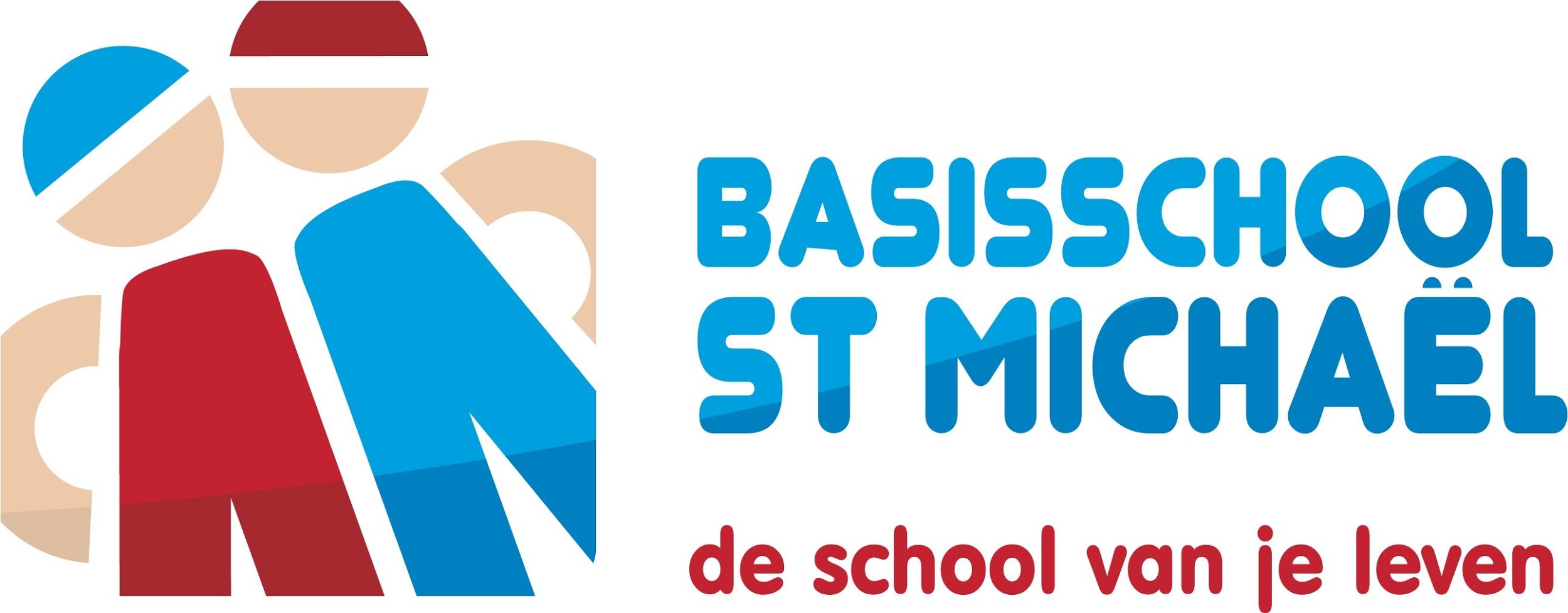 SCHOOLGIDSSchooljaar 2020/2021Basisschool St. MichaëlKerklaan 333731 EE   De BiltBrin: 04TW1. DE SCHOOL2. WAAR WIJ VOOR STAAN3. DE ORGANISATIE VAN HET ONDERWIJS4. DE SCHOOLLOOPBAAN5. HET PERSONEEL6. DE SCHOOLORGANISATIE7. RELATIES VAN DE SCHOOL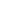 8. PRAKTISCHE ZAKENIdentiteitDe St. Michaëlschool is een basisschool voor katholiek onderwijs. De school werkt vanuit de katholieke levensbeschouwing, waarbij andere levensbeschouwingen worden gerespecteerd en gewaardeerd.
BestuurDe school wordt bestuurd door de Stichting Delta De Bilt voor Primair Onderwijs. Het kantoor van de stichting is gehuisvest in het gebouw van basisschool Wereldwijs.Historie en 
situering van de schoolBasisschool St. Michaël staat naast de gelijknamige parochiekerk aan de Kerklaan in De Bilt en ontleent zijn naam aan de aartsengel Michaël, die strijdt tegen het kwaad.,Dat kwaad wordt meestal afgebeeld als draak of duivel. Een verhaal uit de Bijbel vertelt ons over de strijd tussen goed en kwaad, waarbij Michaël met zijn engelen tenslotte de overwinning behaalt. 
De school ligt in een oudere wijk aan de grens van de gemeente De Bilt. De kinderen die de school bezoeken komen voornamelijk uit de directe omgeving van de school, maar ook uit de overige delen van de gemeente De Bilt van de Utrechtseweg tot aan de Groenekanseweg. Soms komen ook kinderen vanuit Bilthoven of Utrecht naar de Michaëlschool.
SchoolgrootteDe school begon in 1922 als een bescheiden 3-klassige parochieschool. In de loop der jaren hebben enkele - soms zeer ingrijpende -  verbouwingen plaatsgevonden. In 2009 is de school geheel gerenoveerd en met enkele ruimtes uitgebreid.
Aan de school werken vijfentwintig medewerkers; leerkrachten, onderwijsassistenten, een administratief medewerker en de schoolleider.
Aanname-beleidOp 1 oktober 2019 telde de school 243 leerlingen, maar er zullen in de loop van het schooljaar nog leerlingen bijkomen. Jaarlijks kunnen we ongeveer 28 vierjarige leerlingen toelaten.
Ongeveer twee jaar voor aanvang van het betreffende schooljaar zal aan de hand van de toelatingscriteria worden bekeken welke van de aangemelde kinderen in de kleuterklassen kunnen instromen. Deze criteria zijn: broertje/zusje van huidige leerlingen, kinderen van personeel, kinderen uit de directe omgeving van de school, met een keuze voor katholiek onderwijs, kinderen die van buiten de gemeente verhuizen naar de directe omgeving van de school, kinderen die vallen onder het Gemeentelijk Onderwijs Achterstandenbeleid. 
Instroom in andere groepen is in principe alleen mogelijk als het aantal in de betreffende groep lager ligt dan 30 leerlingen.Aanpassingen in corona tijdperkOnze school volgt de richtlijnen van het RIVM.De ouders van de groepen 1 t/m 5 brengen en halen de kinderen bij de rand van het kerkplein. Op het plein staan collega’s om de kinderen te ontvangen en te begeleiden naar de klas. De kinderen van de groepen 6 t/m 8 mogen zelf de school in gaan.We vragen ouders alert te zijn op verschijnselen. Als kinderen thuis moeten blijven door ziekteverschijnselen, ontvangen de kinderen van de groepen 3 t/m 8 de lesstof via de mail.UitgangspuntenOnze school is een katholieke basisschool. De katholieke levensbeschouwing is de basis van waaruit wij met elkaar willen omgaan. Er wordt gewerkt vanuit de overtuiging dat de mens in de kern goed is: ieder mens is een uniek persoon met eigen talenten. Ieders eigenheid is een kostbaar goed, dat beschermd en verder ontwikkeld moet worden. We denken in kansen, kijken naar kinderen met optimisme: wat heeft dit kind van ons nodig om te kunnen uitgroeien tot een harmonieus en gelukkig mens. Ieder kind moet zich veilig en thuis voelen. Het motto van de school luidt: ‘De school van je leven’. We vertalen dat in vijf kernwaarden: Ons uitgangspunt is, dat alle kinderen met plezier moeten kunnen spelen en leren, in een sfeer van verbondenheid en samenwerken, ieder draagt zijn steentje bij. Kinderen worden uitgedaagd hun talenten zo optimaal mogelijk te gebruiken, om kwaliteit te leveren. Ze mogen daarbij rekenen op de actieve steun van de leerkracht. We vinden een goede samenwerking met ouders heel belangrijk, zij vertrouwen namelijk hun kind toe aan de school.De school streeft naar een onderwijsleersituatie waarin de kinderen een continu ontwikkelingsproces doorlopen. Er is niet alleen oog voor de cognitieve ontwikkeling, maar ook voor sociaal-emotionele en creatieve  vaardigheden. We houden rekening met verschillen in ontwikkeling, aanleg, belangstelling en motivatie van elk kind. Ieder kind krijgt de basisleerstof aangeboden. Kinderen die meer aan kunnen, bieden we verrijkingsstof. Kinderen die moeite hebben met de basisstof krijgen verlengde instructie en extra oefentijd met als doel de basisstof alsnog onder de knie te krijgen.
Het klimaat van de schoolDe school streeft naar een sfeer waarin kinderen, leerkrachten en ouders zich geaccepteerd voelen. We proberen elkaar positief te benaderen en aandacht te hebben voor ieders sterke kanten. We hanteren op school duidelijke gedragsregels en afspraken. We zijn samen verantwoordelijk voor een goede sfeer, zorg voor het materiaal en het schoolgebouw.
Ook de ouders informeren we daarom over de afspraken op school.De organisatie van de schoolDe school telt negen groepen. De onderbouw telt drie kleutergroepen. In 2 kleutergroepen worden de jongste kleuters geplaatst. Aan het begin van het schooljaar wordt gestart met ongeveer 10 tot 15 leerlingen per groep. Dit aantal loopt in het schooljaar op, doordat kinderen die na 1 oktober vier jaar worden dan naar school mogen gaan. Dit zijn de zogenaamde ‘instroom-leerlingen’. Kinderen die tussen 1 oktober en 1 januari vier jaar worden, worden nauwlettend gevolgd. Dit kunnen kinderen zijn met een ontwikkelingsvoorsprong. De sociaal-emotionele ontwikkeling als de cognitieve ontwikkeling moeten goed in balans zijn.Het accent ligt bij de jongste kleuters vooral op het spelend en ontdekkend leren. In de derde kleutergroep zitten alle oudste kleuters, de zogenaamde groep 2 leerlingen. Vanaf deze groep streeft de school naar een jaarklassensysteem: waarbij kinderen van eenzelfde leeftijd bij elkaar in een groep zitten. De groepen bestaan uit ± achtentwintig leerlingen. Zij vormen onderbouwgroepen.De groepen 3, 4 en 5 vormen de middenbouw en de groepen 6, 7 en 8 vormen de bovenbouw. De leerstof staat in hoofdlijnen vast. Voor elk vak gebruikt de leerkracht een onderwijsmethode, waarmee de leerling stapsgewijs nieuwe leerdoelen aangeboden krijgt en inoefent. Er wordt gewerkt met lesmethodes die recht doen aan niveauverschillen in een groep. De methoden zijn zo gekozen, dat de kinderen naar eigen aanleg en tempo kunnen werken. Waar mogelijk is de leerstof verdeeld in kleine eenheden, die afgesloten worden door toetsen. Het resultaat van de toets kan besproken worden met het kind met de bedoeling het te stimuleren en te motiveren. Waar mogelijk worden grotere groepen regelmatig gesplitst. Op deze manier willen wij kinderen die extra hulp nodig hebben ondersteunen.LesuitvalNatuurlijk proberen wij bij absentie van een groepsleerkracht een vervanger te vinden. Meestal lukt ons dat nog wel, maar er is helaas een steeds groter wordend tekort aan leerkrachten. Het is belangrijk te weten welke maatregelen er eventueel genomen moeten worden. Wanneer een leerkracht ziek is: neemt een leerkracht, die op die dag niet de verantwoordelijkheid voor een groep heeft, de groep van de zieke leerkracht over. werkt de groepsleerkracht in de gehele groep, wat inhoudt, dat de zorg die de duo-leerkracht die dag zou geven dan vervalt.Wanneer bovenstaande niet lukt, moeten we helaas tot de volgende maatregelen over gaan: Kleutergroepen: wanneer er geen vervanging mogelijk is, zullen de kleuters die dag vrij zijn. De kinderen die niet thuis kunnen worden opgevangen, zullen over de andere groepen worden verdeeld.Groepen 3 t/m 8: deze kinderen zullen bij hoge uitzondering en als er echt geen andere oplossing is, vrij zijn. Wanneer er voor kinderen thuis geen opvang is, worden zij over andere groepen verdeeld.De ouders krijgen schriftelijk informatie over de oplossing voor de volgende dag(en). Elke leerkracht heeft in zijn groep een ‘klassenmap’, met noodlijst, en in die map de weekplanning waarmee een invaller aan de slag kan.Speciale zorgKinderen die bij het leren meer gerichte aandacht nodig hebben, kunnen in bepaalde gevallen extra worden begeleid. De leerkracht bespreekt met de intern begeleider welke problemen zich voordoen en wat er in de klas aan gedaan is. Hierna besluiten we op schoolniveau waaruit de speciale begeleiding door de eigen leerkracht zal bestaan.Vanaf groep 4 wordt gewerkt met een plusgroep (aanpak 4). Deze plusgroep krijgt per week ongeveer een uur extra instructie en oefening, op een hoger niveau dan in de klas gebruikelijk. Dit gebeurt buiten de groep. Ze werken deze opdrachten daarna zelfstandig in tweetallen uit en geven er een presentatie over in de gehele groep. Deze groep is onderdeel van het plan om structureel meer aandacht te besteden aan meerbegaafde leerlingen. De plusgroep kan wisselen van samenstelling. Er wordt gekeken naar concrete prestaties van kinderen, persoonlijkheidskenmerken en taak-werkhouding c.q. motivatie. De intern begeleiders en groepsleerkrachten buigen zich samen over de keuze van deze kinderen.Samenstelling van het teamHet team van leerkrachten bestaat uit een mannelijke en 21 vrouwelijke leerkrachten. Daarnaast is er een vakleerkracht gymnastiek, hij geeft de groepen 3 t/m 8 elke week 2 keer les, en zijn er 3 onderwijsassistenten. Ook bieden we elk jaar plaats aan een aantal stagiaires, leraren in opleiding. Er zijn leerkrachten die al jaren in het basisonderwijs werkzaam zijn en sommigen werken al heel lang op onze school, maar er is nu ook een aantal nieuwe, jonge leerkrachten binnen de school werkzaam. De activiteiten in de groepenHierna volgt een beschrijving van de hoofdlijnen van de activiteiten per groep. Vooraf graag uw aandacht voor gemeenschappelijke activiteiten in onze school:Engels CatecheseGymnastiekSinds vorig schooljaar maken we gebruik van de methode Groove Me voor het vak Engels. Deze methode gebruiken we in alle groepen, van kleuters tot en met groep 8. Groove me is een lesmethode Engels, waarbij popmuziek de basis is van alle lessen. In de lessen wordt de song, de artiest of de clip gebruikt om leerlingen Engels te leren. Daarbij komen alle vaardigheden aan bod. Met muziek leer je Engels op zoveel mogelijk verschillende manieren: door te zien, kijken, horen, luisteren, zeggen, zingen, lezen en bewegen..Door muziek stappen kinderen makkelijker over de drempel om zelf Engels te durven zingen en praten. De lessen beperken zich niet alleen tot de woorden uit de song, maar worden ook uitgebreid met woorden passend bij het thema van de les.Per jaar worden er 12 liedjes aangeboden. Die liedjes zijn de basis van de lessen. Na 3 liedjes volgt een herhalingsles, waarin de belangrijkste woorden en zinnen -en in groep 7en 8 ook de grammatica-  worden herhaald. Elk jaar wordt een deel van de liedjes en lessen vernieuwd, zodat deze altijd up to date blijven.Alle lessen van Groove.Me bevatten voldoende uitdaging voor de kinderen met een hoger niveau, maar kunnen ook door kinderen met een basisniveau worden gedaan. Daarnaast biedt Groove.Me verschillende vormen van differentiatie om goed aan te sluiten bij de niveauverschillen van de kinderen.Catechese is geen schoolvak in de zin van rekenen of taal. Geloven is een levenshouding. We spreken dan ook over godsdienstige vorming of geloofsopvoeding. Per groep besteden we 30 tot 45 minuten per week aan levensbeschouwelijk onderwijs. 
Gedurende het schooljaar werken we met vijf catecheseprojecten van ‘Hemel en Aarde’. Daarbij gaat het erom, dat de kinderen ontdekken wie ze zelf zijn en dat zij gevoelig worden voor de diepere vragen in het leven. We gebruiken verhalen uit de Bijbel, maar ook teksten uit verhalende boeken kunnen de basis zijn van gesprek en discussie. Daarbij zijn liedjes gezocht die er goed bij passen. Ook de voorbereiding op een multiculturele samenleving past in dit kader.
We verwachten, dat elke leerling die bij ons op school zit, meedoet met de projecten en de vieringen op school. In groep 4 worden kinderen, wiens ouders daarvoor kiezen, in samenwerking met parochie en ouders voorbereid op de Eerste Communie.Bij dit vak gaat het om de bevordering van de lichamelijke en motorische vaardigheden. De kleutergroepen gymmen dagelijks in de speelzaal van de school of spelen buiten op het plein. In de speelzaal gymmen zij in hun ondergoed en op blote voeten. Bij mooi weer gaan zij naar buiten. De groepen 3 t/m 8 gaan twee keer per week naar de gymzaal aan de Marie Curieweg. Vanzelfsprekend is gymkleding verplicht: een sportbroekje en een shirtje of een turnpakje met (schone) gymschoenen. Het blijkt handig te zijn als u de naam erin zet. Computer op school (ICT)Het ICT-beleid is een geïntegreerd onderdeel van het schoolbeleid. Het sluit aan bij het schoolplan. Er is een flexibele leerlijn waarbij de kinderen computervaardigheden opdoen zoals het gebruik vande muis / toetsenborddiverse educatieve programma’sprogramma’s “google docs” en “google presentaties”digitale camera en digitaal schoolbordinternet en e-mailInhoudelijk wordt de computer/het chromebook gebruikt als:werkstation en verwerkingsstation voor leerlingen. ondersteuning bij het leerproces (adaptief onderwijs)hulpmiddel voor kinderen met leerproblemeninformatiebron (internet)communicatiemiddel (PowerPoint/Google presentaties)tekstverwerker (google docs)     Werkwijze in de groepen:In de groepen 1 en 2 is er een aantal Ipads waar de leerlingen mee werken.Bij groep 3 werken ze met het Chromebook als ondersteuning van het leerproces. Hiervan is er een aantal in de groep.Groep 4 tot en met 7 werken o.a. op het Chromebook tijdens de rekenlessen. Zij krijgen instructie van de leerkracht, kunnen instructie vinden op het Chromebook en maken de opdrachten op een eigen niveau op het Chromebook. Dit is adaptief.Groep 8 verwerkt dit jaar de rekenstof nog volgens de oude methode op het chromebook.Groep 5 t/m 8 werken voor de zaakvakken ook op het Chromebook.Onze ICT-coördinator stuurt (in samenwerking met de werkgroep ICT) het ICT-beleid aan. Om de uitgangspunten te kunnen verwezenlijken beschikt de school over Ipads en Chromebooks in de groepen 1 t/m 8. Alle groepen beschikken over een Touchscreen-digibord.De school heeft een eigen website: www.basisschoolstmichael.nl. Hier is informatie te vinden over de school. Deze informatie gaat over inhoud van het onderwijs en activiteiten die in de school gedaan worden.Bibliotheek op school Op onze school hebben we de beschikking over een bibliotheek. Een werkgroep bestaande uit ouders en leerkrachten zorgt ervoor, dat de voorraad boeken bij de tijd en volledig blijft. Er zijn boeken met gedichten en verhalen op elk niveau van de leesontwikkeling. De bibliotheek is een aantal keer per week open en wordt dan bemand door ouders, die kunnen helpen bij het kiezen en opzoeken en die zorg dragen voor de administratie.CultuureducatieDe school werkt met een cultuurplan. Bij de kleutergroepen komen thema’s en onderwerpen op veel manieren aan bod. Ook handenarbeid (creatief) is zo’n uitingsvorm. In de groepen 3 t/m 8 staat creatief ook op het weekrooster. In deze groepen proberen we waar mogelijk in kleine groepjes verschillende technieken aan te bieden. Voorbeelden hiervan zijn solderen, boetseren, weven, druktechnieken enz. Het zal duidelijk zijn, dat bij dit soort activiteiten de ondersteuning van ouders hard nodig is.K.I.D.S.In de gemeente De Bilt/Bilthoven bestaat sinds een aantal jaren de werkgroep Kunst In De School (KIDS). De werkgroep, waarin onderwijsgevenden en ouders participeren, zorgt voor een zo afwisselend mogelijk kunstaanbod voor elke groep in de basisschool. Voor elke groep zijn er elk jaar twee à drie activiteiten. Sommige activiteiten zijn in de eigen school; voor andere kunstzinnige voorstellingen moeten de groepen soms naar een locatie in de onmiddellijke omgeving of iets verder weg.De week-info en de websiteElke donderdag krijgen de ouders digitaal de Week-info. Hierin staat praktische korte termijn informatie, vnl. over activiteiten die in de daarop volgende week zullen plaatsvinden. Bijvoorbeeld: excursies, vervanging wegens ziekte in bepaalde groepen of andere wetenswaardigheden. Ook de Oudervereniging, de MR en Partou, de naschoolse opvang, kunnen hier hun aankondigingen doen. 
Op onze website staat naast inhoudelijke informatie over onderwijskundige zaken ook informatie over beleidszaken vermeld.ExcursiesElk schooljaar worden er verschillende excursies gepland. De excursies worden gehouden naar aanleiding van een bepaald project of onderwerp waar de groep aan werkt of heeft gewerkt. De excursies zijn zo veel mogelijk in De Bilt/Bilthoven of directe omgeving. De klassenouder regelt in overleg met de groepsleerkracht het vervoer van de kinderen. 
We maken gebruik van auto ’s, fietsen (oudere kinderen) of openbaar vervoer. Is het dichtbij, dan gaat de groep lopen.Beschrijving van de vakgebieden en werkwijzen van de verschillende groepenGroep 1-2 Op vierjarige leeftijd begint uw kind zijn/haar ‘basisschool-loopbaan’, waarbij we streven naar een ononderbroken ontwikkeling. In de kleutergroepen wordt o.a. gewerkt aan de hand van thema’s. De leerkracht observeert en biedt activiteiten aan om de ontwikkeling te stimuleren. De doelen worden gesteld aan de hand van ‘Leerlijnen’, dit is een observatiemodel voor jonge kinderen.Groep 1 In deze groep staat de gewenning aan het naar school gaan voorop. We hebben veel aandacht voor het met elkaar omgaan, samen spelen en leren luisteren. De kinderen krijgen de ruimte voor sociale, motorische, creatieve, verstandelijke, emotionele, muzikale, zintuiglijke en taalontwikkeling. We werken aan de hand van een thema. Elke ochtend en middag beginnen we met een kring. Hierin kunnen kinderen hun verhaal kwijt en geven we veel aandacht aan de taalontwikkeling door bijvoorbeeld versjes, taalspelletjes, voorlezen en muziek.
Een deel van de ochtend of middag besteden we aan werken. De kinderen krijgen opdrachten of werken vrij met ontwikkelingsmateriaal, doen mee met creatieve opdrachten of spelen in hoeken. Ook worden technieken aangeleerd zoals plakken en knippen en leert het kind omgaan met materialen, zoals de kralenplank.
Van elk dagdeel wordt ongeveer 45 minuten besteed aan bewegingsonderwijs. Dit kan zijn in de vorm van een gymles, zang- of dans spelletjes of, bij geschikt weer, wordt er buiten gespeeld. Rond 10.00 uur is er een korte pauze waarin de kinderen iets drinken en fruit eten.
Groep 2 Hier is de dagindeling grotendeels hetzelfde als bij groep 1. Wel gelden er nu natuurlijk hogere eisen voor concentratie en uitvoering van opdrachten. Halverwege het jaar werken de kinderen gerichter aan het voorbereidend reken-, lees- en schrijfonderwijs door middel van speelse oefeningen. Ook bieden we werkbladen aan, zodat het kind leert omgaan met dergelijke opdrachten.
Ook in groep 2 werken we dikwijls rond een bepaald thema, waarop we zo veel mogelijk activiteiten afstemmen. We gebruiken dan regelmatig audiovisuele middelen.Groep 3 Het aanvankelijk taal- en leesonderwijs heeft een belangrijke plaats in groep 3. De kinderen leren lezen met de methode ‘Lijn 3’. Voor rekenen gebruiken we ‘Pluspunt’ en voor schrijven ‘Handschrift’. Meer dan in de voorgaande groepen maakt het speelse karakter plaats voor meer gestructureerd en gericht benaderen van de leerstof.
De lesstof is verdeeld in thema’s. De onderwerpen zijn zo gekozen, dat de leerlingen hiervoor meestal een spontane belangstelling hebben. Bij elk onderwerp horen verschillende activiteiten; bijpassende liedjes en versjes, tekenen, handenarbeid en spel. Zo krijgen de vakken vaak een plaats in een groter geheel. Ook catechese heeft een plaats in het weekprogramma. Groep 4 We besteden veel aandacht aan rekenen, taal en lezen. De methode ‘Pluspunt’ herhaalt en automatiseert in de eerste weken van het schooljaar de leerstof uit groep 3. De tafels van 1 t/m 5 en 10 komen aan bod en we werken aan o.a. wegen, meten, klokkijken en rekenen met geld. 
Met onze leesmethode ‘Estafette’ werken we aan technisch lezen, leesbevordering, leesbeleving en vrij lezen. Het gaat hierbij ook om het stimuleren van het lezen en het plezier krijgen in het lezen. Met de methode ‘Nieuwsbegrip’ werken we aan het begrijpend lezen.
Bij taal gebruiken we de methode ‘Taal actief’. De leerlingen werken hierbij zoveel mogelijk op hun eigen niveau. Het lesdoel wordt steeds benoemd en wordt dan op drie niveaus uitgewerkt. 
De aparte spellinglijn is een geïntegreerd onderdeel van deze methode.   
De kinderen leren om gericht strategieën toe te passen bij het schrijven van woorden. De methode heeft diverse digitale toepassingen zoals een softwareprogramma voor het oefenen van de spellingsmoeilijkheden en uitgebreide software voor gebruik bij het digitale schoolbord. 
Voor het schrijfonderwijs gebruiken we de methode ‘Handschrift’. De kinderen houden ook een boekenkring.
Het weekprogramma in groep 4 bestaat verder uit de vakgebieden wereldverkenning, verkeer en catechese en hiernaast de creatieve vakken zoals tekenen, handvaardigheid, gymnastiek en muziek.Groep 5 Deze groep werkt met dezelfde methoden als groep 4. In dit leerjaar splitsen we wereldverkenning in de vakgebieden aardrijkskunde, geschiedenis en natuur (natuurkunde en techniek).
Bij de aardrijkskundelessen met de methode Meander behandelen we onderwerpen als: Waar woon jij?; De landbouw; Hoog en laag; Vervoer en: Land van rivieren. 
In de geschiedenismethode ‘Brandaan’ komt aan bod: Jagers en boeren; De Romeinen; De Middeleeuwen en: De ontdekkingsreizigers.
De methode Naut biedt natuur- en technieklessen aan, zoals: Door mensen gemaakt; Leven om je heen; Stoffen; Constructies en we sluiten af met: Zon, regen en wind. De verkeerslessen gaan uit van de verkeerskrant ‘Op voeten en fietsen’ van Veilig Verkeer Nederland.
In groep 5 komt ook de eerste spreekbeurt aan bod.Groep 6 In deze groep wordt de rekenstof uit ‘Pluspunt’ van het voorgaande jaar verder uitgewerkt en geautomatiseerd. We beginnen ook met breuken.
Bij aardrijkskunde introduceren we ook de topografie van Nederland met de methode ‘Meander’. De kinderen krijgen daardoor een kaartbeeld van ons land. De provincies en belangrijke steden, wateren en gebieden komen aan bod. Bij geschiedenis gaan we uitgebreid in op de VOC; Slavenhandel en De industriële revolutie. De methode ‘Naut’ biedt de volgende thema’s aan: Stevig en sterk; Een sterk lichaam; Warmte, licht en geluid; Leven en overleven en Een plekje voor iedereen. Zij houden dit jaar ook een spreekbeurt en maken een boekbespreking.Groep 7 In deze groep zijn bij het rekenen het vermenigvuldigen, delen en rekenen met breuken belangrijk. In groep 7 is meer tijd beschikbaar voor begrijpend lezen en studerend lezen. Inzicht in de structuur van onze taal krijgt ook meer aandacht; ontleden is een vast onderdeel van het programma. 
In het voorjaar nemen de kinderen deel aan het verkeersexamen, dat een theoretisch en praktisch gedeelte kent. We bereiden ons voor met de JeugdVerkeersKrant van Veilig Verkeer Nederland.
Bij aardrijkskunde en topografie behandelen we Europa. Bij geschiedenis: Het oude Egypte; De Romeinen en De opkomst van het christendom. Bij natuur en techniek: Je eigen huis; Zintuigen; Elektriciteit en magnetisme en: Groter dan onze aarde.De leerlingen houden een spreekbeurt en maken een werkstuk.Groep 8In deze groep ligt het accent van het schooljaar vooral op verdiepen en uitbreiden van wat in de vorige leerjaren is geleerd. Daarnaast moet uit observatie en toetsing duidelijk worden wat de beste keus is richting vervolgonderwijs.In november, na het eerste rapport, wordt in een gesprek met de ouders al vooruitgekeken naar de schoolkeuze. In het gesprek komen de vorderingen in groep 8, de gedachten van leerling, ouders en school over het eventueel te kiezen schooltype en/of de school aan bod.Uiteindelijk krijgt elke leerling eind februari een onderwijskundig rapport, het z.g. Eindverslag, met een beschrijving hoe hij/zij op de basisschool heeft gefunctioneerd en gewerkt en wat de ambities en mogelijkheden zijn op de toekomstige school.In deze periode is het ook mogelijk scholen voor voortgezet onderwijs te bezoeken.Het laatste deel van het schooljaar is gewijd aan de grote overstap. Veel van de aanpak en werkwijzen van de verschillende methoden is hierop gericht. De leerlingen sluiten hun basisschoolperiode af met een schoolkamp en een musical.Het aanmelden van nieuwe leerlingenWanneer ouders informatie over de school wensen, verwijzen wij hen naar de website en sturen wij op verzoek een exemplaar van de schoolgids en informatie over de stichting Delta toe. Hiermee krijgen zij een eerste indruk van de school. Door het jaar heen zijn verschillende informatieochtenden gepland. Tijdens deze bijeenkomsten geven we uitgebreide informatie over het onderwijs zoals wij dit verzorgen, over andere activiteiten in de school en over de betrokkenheid van ouders. Er is ruimte voor vragen van de ouders. Na het gesprek maken we een rondleiding door de school. Op deze manier hopen wij ouders een indruk te geven van de sfeer en de werkwijze op onze school. Natuurlijk kunnen er ook individuele afspraken gemaakt worden.
Het aanmelden van nieuwe leerlingen gebeurt door het invullen van een aanmeldingsformulier. Na ontvangst sturen we een schriftelijke bevestiging. Als het kind ongeveer 2 ½ tot 3 jaar is, ontvangen de ouders informatie over definitieve plaatsing/inschrijving. Wanneer het kind drie jaar en tien maanden oud is, neemt de school contact op over plaatsing in de kleutergroep. De jongste kleuters mogen, voordat ze vier jaar worden, vijf keer een dagdeel komen kennismaken. De kinderen die 4 weken voor het einde van het schooljaar vier jaar worden, kunnen de school direct na de zomervakantie bezoeken. we gaan in overleg over de wenperiode. Wanneer een kind tussentijds op onze school geplaatst wordt, vindt er een gesprek plaats met de intern begeleider en de schoolleiding. Het doel van dit gesprek is om de instroom in de school zo goed mogelijk te laten verlopen. Het onderwijskundig verslag van de vorige school speelt hierbij een belangrijke rol.Wanneer ouders informatie over de school wensen, verwijzen wij hen naar de website en sturen wij op verzoek een exemplaar van de schoolgids en informatie over de stichting Delta toe. Hiermee krijgen zij een eerste indruk van de school. Door het jaar heen zijn verschillende informatieochtenden gepland. Tijdens deze bijeenkomsten geven we uitgebreide informatie over het onderwijs zoals wij dit verzorgen, over andere activiteiten in de school en over de betrokkenheid van ouders. Er is ruimte voor vragen van de ouders. Na het gesprek maken we een rondleiding door de school. Op deze manier hopen wij ouders een indruk te geven van de sfeer en de werkwijze op onze school. Natuurlijk kunnen er ook individuele afspraken gemaakt worden.
Het aanmelden van nieuwe leerlingen gebeurt door het invullen van een aanmeldingsformulier. Na ontvangst sturen we een schriftelijke bevestiging. Als het kind ongeveer 2 ½ tot 3 jaar is, ontvangen de ouders informatie over definitieve plaatsing/inschrijving. Wanneer het kind drie jaar en tien maanden oud is, neemt de school contact op over plaatsing in de kleutergroep. De jongste kleuters mogen, voordat ze vier jaar worden, vijf keer een dagdeel komen kennismaken. De kinderen die 4 weken voor het einde van het schooljaar vier jaar worden, kunnen de school direct na de zomervakantie bezoeken. we gaan in overleg over de wenperiode. Wanneer een kind tussentijds op onze school geplaatst wordt, vindt er een gesprek plaats met de intern begeleider en de schoolleiding. Het doel van dit gesprek is om de instroom in de school zo goed mogelijk te laten verlopen. Het onderwijskundig verslag van de vorige school speelt hierbij een belangrijke rol.Wanneer ouders informatie over de school wensen, verwijzen wij hen naar de website en sturen wij op verzoek een exemplaar van de schoolgids en informatie over de stichting Delta toe. Hiermee krijgen zij een eerste indruk van de school. Door het jaar heen zijn verschillende informatieochtenden gepland. Tijdens deze bijeenkomsten geven we uitgebreide informatie over het onderwijs zoals wij dit verzorgen, over andere activiteiten in de school en over de betrokkenheid van ouders. Er is ruimte voor vragen van de ouders. Na het gesprek maken we een rondleiding door de school. Op deze manier hopen wij ouders een indruk te geven van de sfeer en de werkwijze op onze school. Natuurlijk kunnen er ook individuele afspraken gemaakt worden.
Het aanmelden van nieuwe leerlingen gebeurt door het invullen van een aanmeldingsformulier. Na ontvangst sturen we een schriftelijke bevestiging. Als het kind ongeveer 2 ½ tot 3 jaar is, ontvangen de ouders informatie over definitieve plaatsing/inschrijving. Wanneer het kind drie jaar en tien maanden oud is, neemt de school contact op over plaatsing in de kleutergroep. De jongste kleuters mogen, voordat ze vier jaar worden, vijf keer een dagdeel komen kennismaken. De kinderen die 4 weken voor het einde van het schooljaar vier jaar worden, kunnen de school direct na de zomervakantie bezoeken. we gaan in overleg over de wenperiode. Wanneer een kind tussentijds op onze school geplaatst wordt, vindt er een gesprek plaats met de intern begeleider en de schoolleiding. Het doel van dit gesprek is om de instroom in de school zo goed mogelijk te laten verlopen. Het onderwijskundig verslag van de vorige school speelt hierbij een belangrijke rol.Wanneer ouders informatie over de school wensen, verwijzen wij hen naar de website en sturen wij op verzoek een exemplaar van de schoolgids en informatie over de stichting Delta toe. Hiermee krijgen zij een eerste indruk van de school. Door het jaar heen zijn verschillende informatieochtenden gepland. Tijdens deze bijeenkomsten geven we uitgebreide informatie over het onderwijs zoals wij dit verzorgen, over andere activiteiten in de school en over de betrokkenheid van ouders. Er is ruimte voor vragen van de ouders. Na het gesprek maken we een rondleiding door de school. Op deze manier hopen wij ouders een indruk te geven van de sfeer en de werkwijze op onze school. Natuurlijk kunnen er ook individuele afspraken gemaakt worden.
Het aanmelden van nieuwe leerlingen gebeurt door het invullen van een aanmeldingsformulier. Na ontvangst sturen we een schriftelijke bevestiging. Als het kind ongeveer 2 ½ tot 3 jaar is, ontvangen de ouders informatie over definitieve plaatsing/inschrijving. Wanneer het kind drie jaar en tien maanden oud is, neemt de school contact op over plaatsing in de kleutergroep. De jongste kleuters mogen, voordat ze vier jaar worden, vijf keer een dagdeel komen kennismaken. De kinderen die 4 weken voor het einde van het schooljaar vier jaar worden, kunnen de school direct na de zomervakantie bezoeken. we gaan in overleg over de wenperiode. Wanneer een kind tussentijds op onze school geplaatst wordt, vindt er een gesprek plaats met de intern begeleider en de schoolleiding. Het doel van dit gesprek is om de instroom in de school zo goed mogelijk te laten verlopen. Het onderwijskundig verslag van de vorige school speelt hierbij een belangrijke rol.Wanneer ouders informatie over de school wensen, verwijzen wij hen naar de website en sturen wij op verzoek een exemplaar van de schoolgids en informatie over de stichting Delta toe. Hiermee krijgen zij een eerste indruk van de school. Door het jaar heen zijn verschillende informatieochtenden gepland. Tijdens deze bijeenkomsten geven we uitgebreide informatie over het onderwijs zoals wij dit verzorgen, over andere activiteiten in de school en over de betrokkenheid van ouders. Er is ruimte voor vragen van de ouders. Na het gesprek maken we een rondleiding door de school. Op deze manier hopen wij ouders een indruk te geven van de sfeer en de werkwijze op onze school. Natuurlijk kunnen er ook individuele afspraken gemaakt worden.
Het aanmelden van nieuwe leerlingen gebeurt door het invullen van een aanmeldingsformulier. Na ontvangst sturen we een schriftelijke bevestiging. Als het kind ongeveer 2 ½ tot 3 jaar is, ontvangen de ouders informatie over definitieve plaatsing/inschrijving. Wanneer het kind drie jaar en tien maanden oud is, neemt de school contact op over plaatsing in de kleutergroep. De jongste kleuters mogen, voordat ze vier jaar worden, vijf keer een dagdeel komen kennismaken. De kinderen die 4 weken voor het einde van het schooljaar vier jaar worden, kunnen de school direct na de zomervakantie bezoeken. we gaan in overleg over de wenperiode. Wanneer een kind tussentijds op onze school geplaatst wordt, vindt er een gesprek plaats met de intern begeleider en de schoolleiding. Het doel van dit gesprek is om de instroom in de school zo goed mogelijk te laten verlopen. Het onderwijskundig verslag van de vorige school speelt hierbij een belangrijke rol.Passende zorgWanneer op onze school een aanmelding plaatsvindt van een leerling die specifieke begeleiding nodig heeft, kijken we zorgvuldig of wij wel de juiste zorg kunnen bieden. Belangrijke aspecten hierbij zijn o.a. het pedagogisch en didactisch klimaat, de leerlingenzorg, de mogelijkheden van ondersteuning door externe instanties, bouwkundige en materiële omstandigheden.
Centraal staan het belang van het kind en de mogelijkheden van de school om het ontwikkelingsproces van het kind te ondersteunen. De school maakt daarbij gebruik van de ondersteuning van bijvoorbeeld een school, aangesloten bij een Regionaal Expertise Centrum en/of van de begeleidingsmogelijkheden die het samenwerkingsverband ZOUT biedt. 
Wanneer een kind tot onze school wordt toegelaten, stellen we een plan van aanpak op. Hierin staat hoe het onderwijs zal worden gegeven, welke begeleiding beschikbaar is, wat er verwacht wordt van de ouders en hoe en wanneer overleg en evaluatie plaatsvinden.Wanneer op onze school een aanmelding plaatsvindt van een leerling die specifieke begeleiding nodig heeft, kijken we zorgvuldig of wij wel de juiste zorg kunnen bieden. Belangrijke aspecten hierbij zijn o.a. het pedagogisch en didactisch klimaat, de leerlingenzorg, de mogelijkheden van ondersteuning door externe instanties, bouwkundige en materiële omstandigheden.
Centraal staan het belang van het kind en de mogelijkheden van de school om het ontwikkelingsproces van het kind te ondersteunen. De school maakt daarbij gebruik van de ondersteuning van bijvoorbeeld een school, aangesloten bij een Regionaal Expertise Centrum en/of van de begeleidingsmogelijkheden die het samenwerkingsverband ZOUT biedt. 
Wanneer een kind tot onze school wordt toegelaten, stellen we een plan van aanpak op. Hierin staat hoe het onderwijs zal worden gegeven, welke begeleiding beschikbaar is, wat er verwacht wordt van de ouders en hoe en wanneer overleg en evaluatie plaatsvinden.Wanneer op onze school een aanmelding plaatsvindt van een leerling die specifieke begeleiding nodig heeft, kijken we zorgvuldig of wij wel de juiste zorg kunnen bieden. Belangrijke aspecten hierbij zijn o.a. het pedagogisch en didactisch klimaat, de leerlingenzorg, de mogelijkheden van ondersteuning door externe instanties, bouwkundige en materiële omstandigheden.
Centraal staan het belang van het kind en de mogelijkheden van de school om het ontwikkelingsproces van het kind te ondersteunen. De school maakt daarbij gebruik van de ondersteuning van bijvoorbeeld een school, aangesloten bij een Regionaal Expertise Centrum en/of van de begeleidingsmogelijkheden die het samenwerkingsverband ZOUT biedt. 
Wanneer een kind tot onze school wordt toegelaten, stellen we een plan van aanpak op. Hierin staat hoe het onderwijs zal worden gegeven, welke begeleiding beschikbaar is, wat er verwacht wordt van de ouders en hoe en wanneer overleg en evaluatie plaatsvinden.Wanneer op onze school een aanmelding plaatsvindt van een leerling die specifieke begeleiding nodig heeft, kijken we zorgvuldig of wij wel de juiste zorg kunnen bieden. Belangrijke aspecten hierbij zijn o.a. het pedagogisch en didactisch klimaat, de leerlingenzorg, de mogelijkheden van ondersteuning door externe instanties, bouwkundige en materiële omstandigheden.
Centraal staan het belang van het kind en de mogelijkheden van de school om het ontwikkelingsproces van het kind te ondersteunen. De school maakt daarbij gebruik van de ondersteuning van bijvoorbeeld een school, aangesloten bij een Regionaal Expertise Centrum en/of van de begeleidingsmogelijkheden die het samenwerkingsverband ZOUT biedt. 
Wanneer een kind tot onze school wordt toegelaten, stellen we een plan van aanpak op. Hierin staat hoe het onderwijs zal worden gegeven, welke begeleiding beschikbaar is, wat er verwacht wordt van de ouders en hoe en wanneer overleg en evaluatie plaatsvinden.Wanneer op onze school een aanmelding plaatsvindt van een leerling die specifieke begeleiding nodig heeft, kijken we zorgvuldig of wij wel de juiste zorg kunnen bieden. Belangrijke aspecten hierbij zijn o.a. het pedagogisch en didactisch klimaat, de leerlingenzorg, de mogelijkheden van ondersteuning door externe instanties, bouwkundige en materiële omstandigheden.
Centraal staan het belang van het kind en de mogelijkheden van de school om het ontwikkelingsproces van het kind te ondersteunen. De school maakt daarbij gebruik van de ondersteuning van bijvoorbeeld een school, aangesloten bij een Regionaal Expertise Centrum en/of van de begeleidingsmogelijkheden die het samenwerkingsverband ZOUT biedt. 
Wanneer een kind tot onze school wordt toegelaten, stellen we een plan van aanpak op. Hierin staat hoe het onderwijs zal worden gegeven, welke begeleiding beschikbaar is, wat er verwacht wordt van de ouders en hoe en wanneer overleg en evaluatie plaatsvinden.Het volgen van de kinderen in hun ontwikkelingWe proberen op onze school de kinderen in hun ontwikkeling zo goed mogelijk te volgen. Bij de jongsten betekent dit observaties tijdens hun spel, de omgang met andere kinderen en tijdens hun werk met de materialen. Deze observaties worden vastgelegd in het observatiesysteem ‘Leerlijnen jonge kind’. 
Vanaf groep 3 krijgen de kinderen diverse toetsen aangeboden, die horen bij de gebruikte methoden.  Daarnaast werken we voor alle groepen met zogenaamde methode-onafhankelijke toetsen (CITO) om de ontwikkeling van de groep en de individuele kinderen te volgen. De groepsleerkrachten bespreken de resultaten van gemaakte toetsen met de intern begeleider. Deze laatste heeft enkele keren per jaar een voortgangsgesprek over alle kinderen. Aan alle ouders wordt twee keer per schooljaar gerapporteerd over het welbevinden en de vorderingen van hun kind(eren). We nodigen de ouders op school uit om met de leerkracht de ontwikkeling en de voortgang te bespreken. Er zijn in ieder geval 2 gesprekken per schooljaar: alle ouders krijgen een uitnodiging voor een startgesprek in september en In februari is er een gesprek naar aanleiding van het rapport. Aan het eind van het jaar kunnen er nog individuele gesprekken zijn, maar deze zijn dan op uitnodiging van de leerkrachten.
In november en februari houden de groepsleerkrachten een individueel gesprek met alle leerlingen. Aan de orde komen; omgang met de leerkrachten en klasgenoten, het alleen of samen kunnen spelen, het werken en de werkhouding. Tijdens dit gesprek maken leerkracht en leerling ook afspraken voor de komende periode. Alle gegevens van uw kind worden opgenomen in een ontwikkelingsdocument. 
De leerkracht informeert daarnaast mondeling zijn/haar collega in de volgende groep (de zgn, ‘warme overdracht’) over de vorderingen en resultaten.
De kinderen van de groepen 1 tot en met 7 ontvangen in februari en juni een rapport. Het rapport van de kinderen van de groepen 1 en 2 geeft vooral informatie over de ontwikkeling, het sociale contact van uw kind en hoe het speelt/werkt met de materialen. 
Het rapport in de groepen 3 t/m 7 geeft informatie over de sociaal-emotionele ontwikkeling, de werkhouding en over de vorderingen in de leerstof. Ons rapport is een combinatie van een woordrapport en een cijferrapport. In groep 8 krijgen de leerlingen ook twee rapporten, maar dan in november en in juni. In februari wordt een Eindverslag gemaakt. Dit is een onderwijskundig rapport en bevat, naast een beschrijving van de houdings- en leeraspecten van het kind, ook een schooladvies voor de keuze van het voortgezet onderwijs. Eind februari bespreekt de leerkracht dit verslag met de ouders en de leerlingen.We proberen op onze school de kinderen in hun ontwikkeling zo goed mogelijk te volgen. Bij de jongsten betekent dit observaties tijdens hun spel, de omgang met andere kinderen en tijdens hun werk met de materialen. Deze observaties worden vastgelegd in het observatiesysteem ‘Leerlijnen jonge kind’. 
Vanaf groep 3 krijgen de kinderen diverse toetsen aangeboden, die horen bij de gebruikte methoden.  Daarnaast werken we voor alle groepen met zogenaamde methode-onafhankelijke toetsen (CITO) om de ontwikkeling van de groep en de individuele kinderen te volgen. De groepsleerkrachten bespreken de resultaten van gemaakte toetsen met de intern begeleider. Deze laatste heeft enkele keren per jaar een voortgangsgesprek over alle kinderen. Aan alle ouders wordt twee keer per schooljaar gerapporteerd over het welbevinden en de vorderingen van hun kind(eren). We nodigen de ouders op school uit om met de leerkracht de ontwikkeling en de voortgang te bespreken. Er zijn in ieder geval 2 gesprekken per schooljaar: alle ouders krijgen een uitnodiging voor een startgesprek in september en In februari is er een gesprek naar aanleiding van het rapport. Aan het eind van het jaar kunnen er nog individuele gesprekken zijn, maar deze zijn dan op uitnodiging van de leerkrachten.
In november en februari houden de groepsleerkrachten een individueel gesprek met alle leerlingen. Aan de orde komen; omgang met de leerkrachten en klasgenoten, het alleen of samen kunnen spelen, het werken en de werkhouding. Tijdens dit gesprek maken leerkracht en leerling ook afspraken voor de komende periode. Alle gegevens van uw kind worden opgenomen in een ontwikkelingsdocument. 
De leerkracht informeert daarnaast mondeling zijn/haar collega in de volgende groep (de zgn, ‘warme overdracht’) over de vorderingen en resultaten.
De kinderen van de groepen 1 tot en met 7 ontvangen in februari en juni een rapport. Het rapport van de kinderen van de groepen 1 en 2 geeft vooral informatie over de ontwikkeling, het sociale contact van uw kind en hoe het speelt/werkt met de materialen. 
Het rapport in de groepen 3 t/m 7 geeft informatie over de sociaal-emotionele ontwikkeling, de werkhouding en over de vorderingen in de leerstof. Ons rapport is een combinatie van een woordrapport en een cijferrapport. In groep 8 krijgen de leerlingen ook twee rapporten, maar dan in november en in juni. In februari wordt een Eindverslag gemaakt. Dit is een onderwijskundig rapport en bevat, naast een beschrijving van de houdings- en leeraspecten van het kind, ook een schooladvies voor de keuze van het voortgezet onderwijs. Eind februari bespreekt de leerkracht dit verslag met de ouders en de leerlingen.We proberen op onze school de kinderen in hun ontwikkeling zo goed mogelijk te volgen. Bij de jongsten betekent dit observaties tijdens hun spel, de omgang met andere kinderen en tijdens hun werk met de materialen. Deze observaties worden vastgelegd in het observatiesysteem ‘Leerlijnen jonge kind’. 
Vanaf groep 3 krijgen de kinderen diverse toetsen aangeboden, die horen bij de gebruikte methoden.  Daarnaast werken we voor alle groepen met zogenaamde methode-onafhankelijke toetsen (CITO) om de ontwikkeling van de groep en de individuele kinderen te volgen. De groepsleerkrachten bespreken de resultaten van gemaakte toetsen met de intern begeleider. Deze laatste heeft enkele keren per jaar een voortgangsgesprek over alle kinderen. Aan alle ouders wordt twee keer per schooljaar gerapporteerd over het welbevinden en de vorderingen van hun kind(eren). We nodigen de ouders op school uit om met de leerkracht de ontwikkeling en de voortgang te bespreken. Er zijn in ieder geval 2 gesprekken per schooljaar: alle ouders krijgen een uitnodiging voor een startgesprek in september en In februari is er een gesprek naar aanleiding van het rapport. Aan het eind van het jaar kunnen er nog individuele gesprekken zijn, maar deze zijn dan op uitnodiging van de leerkrachten.
In november en februari houden de groepsleerkrachten een individueel gesprek met alle leerlingen. Aan de orde komen; omgang met de leerkrachten en klasgenoten, het alleen of samen kunnen spelen, het werken en de werkhouding. Tijdens dit gesprek maken leerkracht en leerling ook afspraken voor de komende periode. Alle gegevens van uw kind worden opgenomen in een ontwikkelingsdocument. 
De leerkracht informeert daarnaast mondeling zijn/haar collega in de volgende groep (de zgn, ‘warme overdracht’) over de vorderingen en resultaten.
De kinderen van de groepen 1 tot en met 7 ontvangen in februari en juni een rapport. Het rapport van de kinderen van de groepen 1 en 2 geeft vooral informatie over de ontwikkeling, het sociale contact van uw kind en hoe het speelt/werkt met de materialen. 
Het rapport in de groepen 3 t/m 7 geeft informatie over de sociaal-emotionele ontwikkeling, de werkhouding en over de vorderingen in de leerstof. Ons rapport is een combinatie van een woordrapport en een cijferrapport. In groep 8 krijgen de leerlingen ook twee rapporten, maar dan in november en in juni. In februari wordt een Eindverslag gemaakt. Dit is een onderwijskundig rapport en bevat, naast een beschrijving van de houdings- en leeraspecten van het kind, ook een schooladvies voor de keuze van het voortgezet onderwijs. Eind februari bespreekt de leerkracht dit verslag met de ouders en de leerlingen.We proberen op onze school de kinderen in hun ontwikkeling zo goed mogelijk te volgen. Bij de jongsten betekent dit observaties tijdens hun spel, de omgang met andere kinderen en tijdens hun werk met de materialen. Deze observaties worden vastgelegd in het observatiesysteem ‘Leerlijnen jonge kind’. 
Vanaf groep 3 krijgen de kinderen diverse toetsen aangeboden, die horen bij de gebruikte methoden.  Daarnaast werken we voor alle groepen met zogenaamde methode-onafhankelijke toetsen (CITO) om de ontwikkeling van de groep en de individuele kinderen te volgen. De groepsleerkrachten bespreken de resultaten van gemaakte toetsen met de intern begeleider. Deze laatste heeft enkele keren per jaar een voortgangsgesprek over alle kinderen. Aan alle ouders wordt twee keer per schooljaar gerapporteerd over het welbevinden en de vorderingen van hun kind(eren). We nodigen de ouders op school uit om met de leerkracht de ontwikkeling en de voortgang te bespreken. Er zijn in ieder geval 2 gesprekken per schooljaar: alle ouders krijgen een uitnodiging voor een startgesprek in september en In februari is er een gesprek naar aanleiding van het rapport. Aan het eind van het jaar kunnen er nog individuele gesprekken zijn, maar deze zijn dan op uitnodiging van de leerkrachten.
In november en februari houden de groepsleerkrachten een individueel gesprek met alle leerlingen. Aan de orde komen; omgang met de leerkrachten en klasgenoten, het alleen of samen kunnen spelen, het werken en de werkhouding. Tijdens dit gesprek maken leerkracht en leerling ook afspraken voor de komende periode. Alle gegevens van uw kind worden opgenomen in een ontwikkelingsdocument. 
De leerkracht informeert daarnaast mondeling zijn/haar collega in de volgende groep (de zgn, ‘warme overdracht’) over de vorderingen en resultaten.
De kinderen van de groepen 1 tot en met 7 ontvangen in februari en juni een rapport. Het rapport van de kinderen van de groepen 1 en 2 geeft vooral informatie over de ontwikkeling, het sociale contact van uw kind en hoe het speelt/werkt met de materialen. 
Het rapport in de groepen 3 t/m 7 geeft informatie over de sociaal-emotionele ontwikkeling, de werkhouding en over de vorderingen in de leerstof. Ons rapport is een combinatie van een woordrapport en een cijferrapport. In groep 8 krijgen de leerlingen ook twee rapporten, maar dan in november en in juni. In februari wordt een Eindverslag gemaakt. Dit is een onderwijskundig rapport en bevat, naast een beschrijving van de houdings- en leeraspecten van het kind, ook een schooladvies voor de keuze van het voortgezet onderwijs. Eind februari bespreekt de leerkracht dit verslag met de ouders en de leerlingen.We proberen op onze school de kinderen in hun ontwikkeling zo goed mogelijk te volgen. Bij de jongsten betekent dit observaties tijdens hun spel, de omgang met andere kinderen en tijdens hun werk met de materialen. Deze observaties worden vastgelegd in het observatiesysteem ‘Leerlijnen jonge kind’. 
Vanaf groep 3 krijgen de kinderen diverse toetsen aangeboden, die horen bij de gebruikte methoden.  Daarnaast werken we voor alle groepen met zogenaamde methode-onafhankelijke toetsen (CITO) om de ontwikkeling van de groep en de individuele kinderen te volgen. De groepsleerkrachten bespreken de resultaten van gemaakte toetsen met de intern begeleider. Deze laatste heeft enkele keren per jaar een voortgangsgesprek over alle kinderen. Aan alle ouders wordt twee keer per schooljaar gerapporteerd over het welbevinden en de vorderingen van hun kind(eren). We nodigen de ouders op school uit om met de leerkracht de ontwikkeling en de voortgang te bespreken. Er zijn in ieder geval 2 gesprekken per schooljaar: alle ouders krijgen een uitnodiging voor een startgesprek in september en In februari is er een gesprek naar aanleiding van het rapport. Aan het eind van het jaar kunnen er nog individuele gesprekken zijn, maar deze zijn dan op uitnodiging van de leerkrachten.
In november en februari houden de groepsleerkrachten een individueel gesprek met alle leerlingen. Aan de orde komen; omgang met de leerkrachten en klasgenoten, het alleen of samen kunnen spelen, het werken en de werkhouding. Tijdens dit gesprek maken leerkracht en leerling ook afspraken voor de komende periode. Alle gegevens van uw kind worden opgenomen in een ontwikkelingsdocument. 
De leerkracht informeert daarnaast mondeling zijn/haar collega in de volgende groep (de zgn, ‘warme overdracht’) over de vorderingen en resultaten.
De kinderen van de groepen 1 tot en met 7 ontvangen in februari en juni een rapport. Het rapport van de kinderen van de groepen 1 en 2 geeft vooral informatie over de ontwikkeling, het sociale contact van uw kind en hoe het speelt/werkt met de materialen. 
Het rapport in de groepen 3 t/m 7 geeft informatie over de sociaal-emotionele ontwikkeling, de werkhouding en over de vorderingen in de leerstof. Ons rapport is een combinatie van een woordrapport en een cijferrapport. In groep 8 krijgen de leerlingen ook twee rapporten, maar dan in november en in juni. In februari wordt een Eindverslag gemaakt. Dit is een onderwijskundig rapport en bevat, naast een beschrijving van de houdings- en leeraspecten van het kind, ook een schooladvies voor de keuze van het voortgezet onderwijs. Eind februari bespreekt de leerkracht dit verslag met de ouders en de leerlingen.Passend aanbodSamenwerken met oudersExterne contactenElke school heeft de taak kinderen met specifieke gedrags- en leerbehoeften een passende ondersteuning te bieden. Op cognitief gebied betekent dit meer aandacht voor de basisleerstof. Dit wordt in de volgende alinea’s toegelicht. Het kan ook extra aandacht voor uitdagende leerstof betreffen. Zie hiervoor de alinea over meerbegaafde leerlingen. Over de sociaal-emotionele vorming leest u eveneens in een aparte alinea​.Die begeleiding wordt in onze school primair gegeven door de eigen leerkracht, in de groep, buiten de groep of zelfs buiten school, maar altijd in samenspraak met de intern begeleider. Naast de mogelijkheden die onze eigen school te bieden heeft, kunnen scholen in De Bilt/Bilthoven een beroep doen op het Schoolondersteuningsteam (SOT). Dit is een expertiseteam vanuit het Speciaal Basisonderwijs, de Stuifheuvel in Zeist. Gezamenlijk streven we ernaar om leerlingen de begeleiding te geven die zij nodig hebben.Om het begeleiden van zorgleerlingen meer structuur te geven heeft onze school twee intern begeleiders, een voor de groepen 1 tot en met  3 en een voor de groepen 4 tot en met 8. Zij dragen zorg voor: het bewaken van de zorgstructuur binnen de school;het onderhouden van contacten met buitenschoolse instanties en deskundigen die kunnen onderzoeken en begeleiden op specifieke onderwerpen.het leerlingvolgsysteem, waarin vorderingen en ontwikkelingen op het gebied van o.a. lezen, rekenen en de sociaal-emotionele ontwikkeling van elke leerling geregistreerd worden.het houden van besprekingen met alle groepsleerkrachten over de gehele groep en/of over individuele leerlingen en het samen met de leerkracht proberen te vinden van oplossingen van specifieke hulpvragen die zich voordoen;het onderhouden van contacten met andere intern begeleiders binnen Stichting Delta.Extra aandacht voor de basisstof De begeleiding wordt in onze school primair gegeven door de eigen leerkracht in de groep of buiten de groep. De leerstof wordt aangeboden op 3 niveaus. Op een vast moment in de week is er een extra leerkracht voor de groep beschikbaar. Hierdoor ontstaat er ruimte om extra aandacht te besteden aan de kinderen die dat nodig hebben. Dit gebeurt in samenspraak met de desbetreffende intern begeleider van groep 1 t/m 3 of van groep 4 t/m 8 . Extra uitdagingKinderen die het aankunnen krijgen de basisleerstof compacter aangeboden. Zij krijgen daarnaast verrijkende en verdiepende opdrachten. Dit gebeurt in principe binnen de groep en kan deels buiten de klas plaatsvinden. Daar wordt ook specifieke aandacht aan het leren leren geschonken. Sociaal-emotionele ontwikkelingNaast het ontwikkelen van de cognitieve vaardigheden, besteedt de school expliciet aandacht aan de sociaal-emotionele ontwikkeling. Het is belangrijk kinderen van jongs af aan te leren hoe zij om kunnen gaan met eigen emoties en die van anderen. Voorbeelden hiervan zijn: adequaat leren omgaan met tegenslag of oplossingen vinden voor conflictsituaties. Alle groepen in de school werken met de methode “Leefstijl” voor sociaal-emotionele vorming.  In groep 5 biedt onze school voor een aantal kinderen​ ​een sociale vaardigheidstraining aan. Dit gebeurt altijd in samenspraak met ouders. De training vindt plaats onder schooltijd, buiten de groep.OrganisatieTijdens de besprekingen tussen groepsleerkracht en intern begeleider komen de leerlingen die specifieke begeleiding nodig hebben uitgebreider aan de orde. De betrokken ouders worden hierover ingelicht. De begeleiding kan op diverse manieren worden ingezet: ● extra begeleiding/aansturing​ ​tijdens de les door de leerkracht;● extra begeleiding tijdens de les, buiten de groep; ● werken volgens een apart programma op eigen niveau; ● thuis oefenen (in overleg met ouders).Inzet extra jaarIn een enkel geval kan het zo zijn, dat ouders en school, tot de conclusie komen dat een extra jaar het kind ten goede komt. Daarbij staat steeds het belang van de leerling centraal. De groepsleerkracht is altijd de eerste contactpersoon voor de ouders. Ouders worden steeds betrokken bij de begeleiding van hun kind. De school vindt het belangrijk om samen met ouders te zoeken naar passende oplossingen. Leerkrachten en ouders hebben bij de uitvoering van de plannen ieder hun eigen rol.Externe begeleidingIn een aantal gevallen zal de hulp ingeschakeld worden van externe deskundigen. Dit kan een deskundige zijn vanuit het Schoolondersteuningsteam (SOT) of vanuit het Centrum voor Jeugd en Gezin (CJG). Dit kan ook een deskundige zijn die door ouders en/of school benaderd wordt. Zo wordt gezocht naar passende oplossingen, waarmee een leerling zijn loopbaan in onze school kan vervolgen.  Het samenwerkingsverband stelt gelden ter beschikking om zoveel mogelijk passende zorg binnen de school te leveren. Elke school heeft de vrijheid deze gelden naar eigen inzicht in te zetten. Hierover maken ouders en school afspraken.Overstap naar het SBO                                                                         Soms komen ouders en school na geleverde inspanningen tot de conclusie dat een leerling niet meer optimaal begeleid kan worden. Dan wordt een aanvraag gedaan tot overplaatsing naar het Speciaal Basisonderwijs (SBO). Een externe commissie beoordeelt vervolgens het aangeleverde dossier.Elke school heeft de taak kinderen met specifieke gedrags- en leerbehoeften een passende ondersteuning te bieden. Op cognitief gebied betekent dit meer aandacht voor de basisleerstof. Dit wordt in de volgende alinea’s toegelicht. Het kan ook extra aandacht voor uitdagende leerstof betreffen. Zie hiervoor de alinea over meerbegaafde leerlingen. Over de sociaal-emotionele vorming leest u eveneens in een aparte alinea​.Die begeleiding wordt in onze school primair gegeven door de eigen leerkracht, in de groep, buiten de groep of zelfs buiten school, maar altijd in samenspraak met de intern begeleider. Naast de mogelijkheden die onze eigen school te bieden heeft, kunnen scholen in De Bilt/Bilthoven een beroep doen op het Schoolondersteuningsteam (SOT). Dit is een expertiseteam vanuit het Speciaal Basisonderwijs, de Stuifheuvel in Zeist. Gezamenlijk streven we ernaar om leerlingen de begeleiding te geven die zij nodig hebben.Om het begeleiden van zorgleerlingen meer structuur te geven heeft onze school twee intern begeleiders, een voor de groepen 1 tot en met  3 en een voor de groepen 4 tot en met 8. Zij dragen zorg voor: het bewaken van de zorgstructuur binnen de school;het onderhouden van contacten met buitenschoolse instanties en deskundigen die kunnen onderzoeken en begeleiden op specifieke onderwerpen.het leerlingvolgsysteem, waarin vorderingen en ontwikkelingen op het gebied van o.a. lezen, rekenen en de sociaal-emotionele ontwikkeling van elke leerling geregistreerd worden.het houden van besprekingen met alle groepsleerkrachten over de gehele groep en/of over individuele leerlingen en het samen met de leerkracht proberen te vinden van oplossingen van specifieke hulpvragen die zich voordoen;het onderhouden van contacten met andere intern begeleiders binnen Stichting Delta.Extra aandacht voor de basisstof De begeleiding wordt in onze school primair gegeven door de eigen leerkracht in de groep of buiten de groep. De leerstof wordt aangeboden op 3 niveaus. Op een vast moment in de week is er een extra leerkracht voor de groep beschikbaar. Hierdoor ontstaat er ruimte om extra aandacht te besteden aan de kinderen die dat nodig hebben. Dit gebeurt in samenspraak met de desbetreffende intern begeleider van groep 1 t/m 3 of van groep 4 t/m 8 . Extra uitdagingKinderen die het aankunnen krijgen de basisleerstof compacter aangeboden. Zij krijgen daarnaast verrijkende en verdiepende opdrachten. Dit gebeurt in principe binnen de groep en kan deels buiten de klas plaatsvinden. Daar wordt ook specifieke aandacht aan het leren leren geschonken. Sociaal-emotionele ontwikkelingNaast het ontwikkelen van de cognitieve vaardigheden, besteedt de school expliciet aandacht aan de sociaal-emotionele ontwikkeling. Het is belangrijk kinderen van jongs af aan te leren hoe zij om kunnen gaan met eigen emoties en die van anderen. Voorbeelden hiervan zijn: adequaat leren omgaan met tegenslag of oplossingen vinden voor conflictsituaties. Alle groepen in de school werken met de methode “Leefstijl” voor sociaal-emotionele vorming.  In groep 5 biedt onze school voor een aantal kinderen​ ​een sociale vaardigheidstraining aan. Dit gebeurt altijd in samenspraak met ouders. De training vindt plaats onder schooltijd, buiten de groep.OrganisatieTijdens de besprekingen tussen groepsleerkracht en intern begeleider komen de leerlingen die specifieke begeleiding nodig hebben uitgebreider aan de orde. De betrokken ouders worden hierover ingelicht. De begeleiding kan op diverse manieren worden ingezet: ● extra begeleiding/aansturing​ ​tijdens de les door de leerkracht;● extra begeleiding tijdens de les, buiten de groep; ● werken volgens een apart programma op eigen niveau; ● thuis oefenen (in overleg met ouders).Inzet extra jaarIn een enkel geval kan het zo zijn, dat ouders en school, tot de conclusie komen dat een extra jaar het kind ten goede komt. Daarbij staat steeds het belang van de leerling centraal. De groepsleerkracht is altijd de eerste contactpersoon voor de ouders. Ouders worden steeds betrokken bij de begeleiding van hun kind. De school vindt het belangrijk om samen met ouders te zoeken naar passende oplossingen. Leerkrachten en ouders hebben bij de uitvoering van de plannen ieder hun eigen rol.Externe begeleidingIn een aantal gevallen zal de hulp ingeschakeld worden van externe deskundigen. Dit kan een deskundige zijn vanuit het Schoolondersteuningsteam (SOT) of vanuit het Centrum voor Jeugd en Gezin (CJG). Dit kan ook een deskundige zijn die door ouders en/of school benaderd wordt. Zo wordt gezocht naar passende oplossingen, waarmee een leerling zijn loopbaan in onze school kan vervolgen.  Het samenwerkingsverband stelt gelden ter beschikking om zoveel mogelijk passende zorg binnen de school te leveren. Elke school heeft de vrijheid deze gelden naar eigen inzicht in te zetten. Hierover maken ouders en school afspraken.Overstap naar het SBO                                                                         Soms komen ouders en school na geleverde inspanningen tot de conclusie dat een leerling niet meer optimaal begeleid kan worden. Dan wordt een aanvraag gedaan tot overplaatsing naar het Speciaal Basisonderwijs (SBO). Een externe commissie beoordeelt vervolgens het aangeleverde dossier.Elke school heeft de taak kinderen met specifieke gedrags- en leerbehoeften een passende ondersteuning te bieden. Op cognitief gebied betekent dit meer aandacht voor de basisleerstof. Dit wordt in de volgende alinea’s toegelicht. Het kan ook extra aandacht voor uitdagende leerstof betreffen. Zie hiervoor de alinea over meerbegaafde leerlingen. Over de sociaal-emotionele vorming leest u eveneens in een aparte alinea​.Die begeleiding wordt in onze school primair gegeven door de eigen leerkracht, in de groep, buiten de groep of zelfs buiten school, maar altijd in samenspraak met de intern begeleider. Naast de mogelijkheden die onze eigen school te bieden heeft, kunnen scholen in De Bilt/Bilthoven een beroep doen op het Schoolondersteuningsteam (SOT). Dit is een expertiseteam vanuit het Speciaal Basisonderwijs, de Stuifheuvel in Zeist. Gezamenlijk streven we ernaar om leerlingen de begeleiding te geven die zij nodig hebben.Om het begeleiden van zorgleerlingen meer structuur te geven heeft onze school twee intern begeleiders, een voor de groepen 1 tot en met  3 en een voor de groepen 4 tot en met 8. Zij dragen zorg voor: het bewaken van de zorgstructuur binnen de school;het onderhouden van contacten met buitenschoolse instanties en deskundigen die kunnen onderzoeken en begeleiden op specifieke onderwerpen.het leerlingvolgsysteem, waarin vorderingen en ontwikkelingen op het gebied van o.a. lezen, rekenen en de sociaal-emotionele ontwikkeling van elke leerling geregistreerd worden.het houden van besprekingen met alle groepsleerkrachten over de gehele groep en/of over individuele leerlingen en het samen met de leerkracht proberen te vinden van oplossingen van specifieke hulpvragen die zich voordoen;het onderhouden van contacten met andere intern begeleiders binnen Stichting Delta.Extra aandacht voor de basisstof De begeleiding wordt in onze school primair gegeven door de eigen leerkracht in de groep of buiten de groep. De leerstof wordt aangeboden op 3 niveaus. Op een vast moment in de week is er een extra leerkracht voor de groep beschikbaar. Hierdoor ontstaat er ruimte om extra aandacht te besteden aan de kinderen die dat nodig hebben. Dit gebeurt in samenspraak met de desbetreffende intern begeleider van groep 1 t/m 3 of van groep 4 t/m 8 . Extra uitdagingKinderen die het aankunnen krijgen de basisleerstof compacter aangeboden. Zij krijgen daarnaast verrijkende en verdiepende opdrachten. Dit gebeurt in principe binnen de groep en kan deels buiten de klas plaatsvinden. Daar wordt ook specifieke aandacht aan het leren leren geschonken. Sociaal-emotionele ontwikkelingNaast het ontwikkelen van de cognitieve vaardigheden, besteedt de school expliciet aandacht aan de sociaal-emotionele ontwikkeling. Het is belangrijk kinderen van jongs af aan te leren hoe zij om kunnen gaan met eigen emoties en die van anderen. Voorbeelden hiervan zijn: adequaat leren omgaan met tegenslag of oplossingen vinden voor conflictsituaties. Alle groepen in de school werken met de methode “Leefstijl” voor sociaal-emotionele vorming.  In groep 5 biedt onze school voor een aantal kinderen​ ​een sociale vaardigheidstraining aan. Dit gebeurt altijd in samenspraak met ouders. De training vindt plaats onder schooltijd, buiten de groep.OrganisatieTijdens de besprekingen tussen groepsleerkracht en intern begeleider komen de leerlingen die specifieke begeleiding nodig hebben uitgebreider aan de orde. De betrokken ouders worden hierover ingelicht. De begeleiding kan op diverse manieren worden ingezet: ● extra begeleiding/aansturing​ ​tijdens de les door de leerkracht;● extra begeleiding tijdens de les, buiten de groep; ● werken volgens een apart programma op eigen niveau; ● thuis oefenen (in overleg met ouders).Inzet extra jaarIn een enkel geval kan het zo zijn, dat ouders en school, tot de conclusie komen dat een extra jaar het kind ten goede komt. Daarbij staat steeds het belang van de leerling centraal. De groepsleerkracht is altijd de eerste contactpersoon voor de ouders. Ouders worden steeds betrokken bij de begeleiding van hun kind. De school vindt het belangrijk om samen met ouders te zoeken naar passende oplossingen. Leerkrachten en ouders hebben bij de uitvoering van de plannen ieder hun eigen rol.Externe begeleidingIn een aantal gevallen zal de hulp ingeschakeld worden van externe deskundigen. Dit kan een deskundige zijn vanuit het Schoolondersteuningsteam (SOT) of vanuit het Centrum voor Jeugd en Gezin (CJG). Dit kan ook een deskundige zijn die door ouders en/of school benaderd wordt. Zo wordt gezocht naar passende oplossingen, waarmee een leerling zijn loopbaan in onze school kan vervolgen.  Het samenwerkingsverband stelt gelden ter beschikking om zoveel mogelijk passende zorg binnen de school te leveren. Elke school heeft de vrijheid deze gelden naar eigen inzicht in te zetten. Hierover maken ouders en school afspraken.Overstap naar het SBO                                                                         Soms komen ouders en school na geleverde inspanningen tot de conclusie dat een leerling niet meer optimaal begeleid kan worden. Dan wordt een aanvraag gedaan tot overplaatsing naar het Speciaal Basisonderwijs (SBO). Een externe commissie beoordeelt vervolgens het aangeleverde dossier.Elke school heeft de taak kinderen met specifieke gedrags- en leerbehoeften een passende ondersteuning te bieden. Op cognitief gebied betekent dit meer aandacht voor de basisleerstof. Dit wordt in de volgende alinea’s toegelicht. Het kan ook extra aandacht voor uitdagende leerstof betreffen. Zie hiervoor de alinea over meerbegaafde leerlingen. Over de sociaal-emotionele vorming leest u eveneens in een aparte alinea​.Die begeleiding wordt in onze school primair gegeven door de eigen leerkracht, in de groep, buiten de groep of zelfs buiten school, maar altijd in samenspraak met de intern begeleider. Naast de mogelijkheden die onze eigen school te bieden heeft, kunnen scholen in De Bilt/Bilthoven een beroep doen op het Schoolondersteuningsteam (SOT). Dit is een expertiseteam vanuit het Speciaal Basisonderwijs, de Stuifheuvel in Zeist. Gezamenlijk streven we ernaar om leerlingen de begeleiding te geven die zij nodig hebben.Om het begeleiden van zorgleerlingen meer structuur te geven heeft onze school twee intern begeleiders, een voor de groepen 1 tot en met  3 en een voor de groepen 4 tot en met 8. Zij dragen zorg voor: het bewaken van de zorgstructuur binnen de school;het onderhouden van contacten met buitenschoolse instanties en deskundigen die kunnen onderzoeken en begeleiden op specifieke onderwerpen.het leerlingvolgsysteem, waarin vorderingen en ontwikkelingen op het gebied van o.a. lezen, rekenen en de sociaal-emotionele ontwikkeling van elke leerling geregistreerd worden.het houden van besprekingen met alle groepsleerkrachten over de gehele groep en/of over individuele leerlingen en het samen met de leerkracht proberen te vinden van oplossingen van specifieke hulpvragen die zich voordoen;het onderhouden van contacten met andere intern begeleiders binnen Stichting Delta.Extra aandacht voor de basisstof De begeleiding wordt in onze school primair gegeven door de eigen leerkracht in de groep of buiten de groep. De leerstof wordt aangeboden op 3 niveaus. Op een vast moment in de week is er een extra leerkracht voor de groep beschikbaar. Hierdoor ontstaat er ruimte om extra aandacht te besteden aan de kinderen die dat nodig hebben. Dit gebeurt in samenspraak met de desbetreffende intern begeleider van groep 1 t/m 3 of van groep 4 t/m 8 . Extra uitdagingKinderen die het aankunnen krijgen de basisleerstof compacter aangeboden. Zij krijgen daarnaast verrijkende en verdiepende opdrachten. Dit gebeurt in principe binnen de groep en kan deels buiten de klas plaatsvinden. Daar wordt ook specifieke aandacht aan het leren leren geschonken. Sociaal-emotionele ontwikkelingNaast het ontwikkelen van de cognitieve vaardigheden, besteedt de school expliciet aandacht aan de sociaal-emotionele ontwikkeling. Het is belangrijk kinderen van jongs af aan te leren hoe zij om kunnen gaan met eigen emoties en die van anderen. Voorbeelden hiervan zijn: adequaat leren omgaan met tegenslag of oplossingen vinden voor conflictsituaties. Alle groepen in de school werken met de methode “Leefstijl” voor sociaal-emotionele vorming.  In groep 5 biedt onze school voor een aantal kinderen​ ​een sociale vaardigheidstraining aan. Dit gebeurt altijd in samenspraak met ouders. De training vindt plaats onder schooltijd, buiten de groep.OrganisatieTijdens de besprekingen tussen groepsleerkracht en intern begeleider komen de leerlingen die specifieke begeleiding nodig hebben uitgebreider aan de orde. De betrokken ouders worden hierover ingelicht. De begeleiding kan op diverse manieren worden ingezet: ● extra begeleiding/aansturing​ ​tijdens de les door de leerkracht;● extra begeleiding tijdens de les, buiten de groep; ● werken volgens een apart programma op eigen niveau; ● thuis oefenen (in overleg met ouders).Inzet extra jaarIn een enkel geval kan het zo zijn, dat ouders en school, tot de conclusie komen dat een extra jaar het kind ten goede komt. Daarbij staat steeds het belang van de leerling centraal. De groepsleerkracht is altijd de eerste contactpersoon voor de ouders. Ouders worden steeds betrokken bij de begeleiding van hun kind. De school vindt het belangrijk om samen met ouders te zoeken naar passende oplossingen. Leerkrachten en ouders hebben bij de uitvoering van de plannen ieder hun eigen rol.Externe begeleidingIn een aantal gevallen zal de hulp ingeschakeld worden van externe deskundigen. Dit kan een deskundige zijn vanuit het Schoolondersteuningsteam (SOT) of vanuit het Centrum voor Jeugd en Gezin (CJG). Dit kan ook een deskundige zijn die door ouders en/of school benaderd wordt. Zo wordt gezocht naar passende oplossingen, waarmee een leerling zijn loopbaan in onze school kan vervolgen.  Het samenwerkingsverband stelt gelden ter beschikking om zoveel mogelijk passende zorg binnen de school te leveren. Elke school heeft de vrijheid deze gelden naar eigen inzicht in te zetten. Hierover maken ouders en school afspraken.Overstap naar het SBO                                                                         Soms komen ouders en school na geleverde inspanningen tot de conclusie dat een leerling niet meer optimaal begeleid kan worden. Dan wordt een aanvraag gedaan tot overplaatsing naar het Speciaal Basisonderwijs (SBO). Een externe commissie beoordeelt vervolgens het aangeleverde dossier.Elke school heeft de taak kinderen met specifieke gedrags- en leerbehoeften een passende ondersteuning te bieden. Op cognitief gebied betekent dit meer aandacht voor de basisleerstof. Dit wordt in de volgende alinea’s toegelicht. Het kan ook extra aandacht voor uitdagende leerstof betreffen. Zie hiervoor de alinea over meerbegaafde leerlingen. Over de sociaal-emotionele vorming leest u eveneens in een aparte alinea​.Die begeleiding wordt in onze school primair gegeven door de eigen leerkracht, in de groep, buiten de groep of zelfs buiten school, maar altijd in samenspraak met de intern begeleider. Naast de mogelijkheden die onze eigen school te bieden heeft, kunnen scholen in De Bilt/Bilthoven een beroep doen op het Schoolondersteuningsteam (SOT). Dit is een expertiseteam vanuit het Speciaal Basisonderwijs, de Stuifheuvel in Zeist. Gezamenlijk streven we ernaar om leerlingen de begeleiding te geven die zij nodig hebben.Om het begeleiden van zorgleerlingen meer structuur te geven heeft onze school twee intern begeleiders, een voor de groepen 1 tot en met  3 en een voor de groepen 4 tot en met 8. Zij dragen zorg voor: het bewaken van de zorgstructuur binnen de school;het onderhouden van contacten met buitenschoolse instanties en deskundigen die kunnen onderzoeken en begeleiden op specifieke onderwerpen.het leerlingvolgsysteem, waarin vorderingen en ontwikkelingen op het gebied van o.a. lezen, rekenen en de sociaal-emotionele ontwikkeling van elke leerling geregistreerd worden.het houden van besprekingen met alle groepsleerkrachten over de gehele groep en/of over individuele leerlingen en het samen met de leerkracht proberen te vinden van oplossingen van specifieke hulpvragen die zich voordoen;het onderhouden van contacten met andere intern begeleiders binnen Stichting Delta.Extra aandacht voor de basisstof De begeleiding wordt in onze school primair gegeven door de eigen leerkracht in de groep of buiten de groep. De leerstof wordt aangeboden op 3 niveaus. Op een vast moment in de week is er een extra leerkracht voor de groep beschikbaar. Hierdoor ontstaat er ruimte om extra aandacht te besteden aan de kinderen die dat nodig hebben. Dit gebeurt in samenspraak met de desbetreffende intern begeleider van groep 1 t/m 3 of van groep 4 t/m 8 . Extra uitdagingKinderen die het aankunnen krijgen de basisleerstof compacter aangeboden. Zij krijgen daarnaast verrijkende en verdiepende opdrachten. Dit gebeurt in principe binnen de groep en kan deels buiten de klas plaatsvinden. Daar wordt ook specifieke aandacht aan het leren leren geschonken. Sociaal-emotionele ontwikkelingNaast het ontwikkelen van de cognitieve vaardigheden, besteedt de school expliciet aandacht aan de sociaal-emotionele ontwikkeling. Het is belangrijk kinderen van jongs af aan te leren hoe zij om kunnen gaan met eigen emoties en die van anderen. Voorbeelden hiervan zijn: adequaat leren omgaan met tegenslag of oplossingen vinden voor conflictsituaties. Alle groepen in de school werken met de methode “Leefstijl” voor sociaal-emotionele vorming.  In groep 5 biedt onze school voor een aantal kinderen​ ​een sociale vaardigheidstraining aan. Dit gebeurt altijd in samenspraak met ouders. De training vindt plaats onder schooltijd, buiten de groep.OrganisatieTijdens de besprekingen tussen groepsleerkracht en intern begeleider komen de leerlingen die specifieke begeleiding nodig hebben uitgebreider aan de orde. De betrokken ouders worden hierover ingelicht. De begeleiding kan op diverse manieren worden ingezet: ● extra begeleiding/aansturing​ ​tijdens de les door de leerkracht;● extra begeleiding tijdens de les, buiten de groep; ● werken volgens een apart programma op eigen niveau; ● thuis oefenen (in overleg met ouders).Inzet extra jaarIn een enkel geval kan het zo zijn, dat ouders en school, tot de conclusie komen dat een extra jaar het kind ten goede komt. Daarbij staat steeds het belang van de leerling centraal. De groepsleerkracht is altijd de eerste contactpersoon voor de ouders. Ouders worden steeds betrokken bij de begeleiding van hun kind. De school vindt het belangrijk om samen met ouders te zoeken naar passende oplossingen. Leerkrachten en ouders hebben bij de uitvoering van de plannen ieder hun eigen rol.Externe begeleidingIn een aantal gevallen zal de hulp ingeschakeld worden van externe deskundigen. Dit kan een deskundige zijn vanuit het Schoolondersteuningsteam (SOT) of vanuit het Centrum voor Jeugd en Gezin (CJG). Dit kan ook een deskundige zijn die door ouders en/of school benaderd wordt. Zo wordt gezocht naar passende oplossingen, waarmee een leerling zijn loopbaan in onze school kan vervolgen.  Het samenwerkingsverband stelt gelden ter beschikking om zoveel mogelijk passende zorg binnen de school te leveren. Elke school heeft de vrijheid deze gelden naar eigen inzicht in te zetten. Hierover maken ouders en school afspraken.Overstap naar het SBO                                                                         Soms komen ouders en school na geleverde inspanningen tot de conclusie dat een leerling niet meer optimaal begeleid kan worden. Dan wordt een aanvraag gedaan tot overplaatsing naar het Speciaal Basisonderwijs (SBO). Een externe commissie beoordeelt vervolgens het aangeleverde dossier.De begeleiding van de kinderen en hun ouders bij de overgang naar het voortgezet onderwijsDe overstap naar het voortgezet onderwijs wordt op onze school zorgvuldig voorbereid. Hierbij maken we in groep 8 gebruik van het Eindverslag, een uitgebreid onderwijskundig rapport, dat zowel cognitieve- als persoonskenmerken van de leerling beschrijft. De verzamelde toets- en observatiegegevens uit de schoolloopbaan van een leerling (vnl. uit groep 6,7 en 8) vormen het hoofdbestanddeel van ons schooladvies. Er is actieve communicatie over het schooladvies met de ouders; ook de mening van de betreffende leerling komt hierbij aan bod. Het schooladvies vermeldt uiteindelijk het schooltype voor het vervolgonderwijs, waarvan verwacht wordt, dat de leerling daar de beste kans van slagen heeft om te kunnen starten.In het begin van het schooljaar is er een ouderavond met algemene informatie. Naast informatie over het leeraanbod in de groep gaan we ook in op de specifieke activiteiten in dit drukke schooljaar.We geven ook tips om de toekomstige scholen tijdens de Open Dagen te bezoeken en deze goed te beoordelen. Ook bezoeken we soms in klassenverband een school voor voortgezet onderwijs om de leerlingen kennis te laten maken met de grote veranderingen, die hen te wachten staan. In februari bespreken de leerkrachten het Eindverslag met de ouders en de leerling.Met het onderwijskundig rapport, het Eindverslag en het advies van de school, kan de leerling worden aangemeld bij een school voor vervolgonderwijs. Ouders geven de leerkrachten middels een machtigingsformulier toestemming om hun kind aan te melden. Dit doen de leerkrachten in maart via Onderwijs Transparant.Wanneer de leerlingen eenmaal op het voortgezet onderwijs zitten, is er regelmatig contact tussen de nieuwe scholen en onze school. De basisschool ontvangt informatie over de behaalde resultaten in de brugklasDe overstap naar het voortgezet onderwijs wordt op onze school zorgvuldig voorbereid. Hierbij maken we in groep 8 gebruik van het Eindverslag, een uitgebreid onderwijskundig rapport, dat zowel cognitieve- als persoonskenmerken van de leerling beschrijft. De verzamelde toets- en observatiegegevens uit de schoolloopbaan van een leerling (vnl. uit groep 6,7 en 8) vormen het hoofdbestanddeel van ons schooladvies. Er is actieve communicatie over het schooladvies met de ouders; ook de mening van de betreffende leerling komt hierbij aan bod. Het schooladvies vermeldt uiteindelijk het schooltype voor het vervolgonderwijs, waarvan verwacht wordt, dat de leerling daar de beste kans van slagen heeft om te kunnen starten.In het begin van het schooljaar is er een ouderavond met algemene informatie. Naast informatie over het leeraanbod in de groep gaan we ook in op de specifieke activiteiten in dit drukke schooljaar.We geven ook tips om de toekomstige scholen tijdens de Open Dagen te bezoeken en deze goed te beoordelen. Ook bezoeken we soms in klassenverband een school voor voortgezet onderwijs om de leerlingen kennis te laten maken met de grote veranderingen, die hen te wachten staan. In februari bespreken de leerkrachten het Eindverslag met de ouders en de leerling.Met het onderwijskundig rapport, het Eindverslag en het advies van de school, kan de leerling worden aangemeld bij een school voor vervolgonderwijs. Ouders geven de leerkrachten middels een machtigingsformulier toestemming om hun kind aan te melden. Dit doen de leerkrachten in maart via Onderwijs Transparant.Wanneer de leerlingen eenmaal op het voortgezet onderwijs zitten, is er regelmatig contact tussen de nieuwe scholen en onze school. De basisschool ontvangt informatie over de behaalde resultaten in de brugklasDe overstap naar het voortgezet onderwijs wordt op onze school zorgvuldig voorbereid. Hierbij maken we in groep 8 gebruik van het Eindverslag, een uitgebreid onderwijskundig rapport, dat zowel cognitieve- als persoonskenmerken van de leerling beschrijft. De verzamelde toets- en observatiegegevens uit de schoolloopbaan van een leerling (vnl. uit groep 6,7 en 8) vormen het hoofdbestanddeel van ons schooladvies. Er is actieve communicatie over het schooladvies met de ouders; ook de mening van de betreffende leerling komt hierbij aan bod. Het schooladvies vermeldt uiteindelijk het schooltype voor het vervolgonderwijs, waarvan verwacht wordt, dat de leerling daar de beste kans van slagen heeft om te kunnen starten.In het begin van het schooljaar is er een ouderavond met algemene informatie. Naast informatie over het leeraanbod in de groep gaan we ook in op de specifieke activiteiten in dit drukke schooljaar.We geven ook tips om de toekomstige scholen tijdens de Open Dagen te bezoeken en deze goed te beoordelen. Ook bezoeken we soms in klassenverband een school voor voortgezet onderwijs om de leerlingen kennis te laten maken met de grote veranderingen, die hen te wachten staan. In februari bespreken de leerkrachten het Eindverslag met de ouders en de leerling.Met het onderwijskundig rapport, het Eindverslag en het advies van de school, kan de leerling worden aangemeld bij een school voor vervolgonderwijs. Ouders geven de leerkrachten middels een machtigingsformulier toestemming om hun kind aan te melden. Dit doen de leerkrachten in maart via Onderwijs Transparant.Wanneer de leerlingen eenmaal op het voortgezet onderwijs zitten, is er regelmatig contact tussen de nieuwe scholen en onze school. De basisschool ontvangt informatie over de behaalde resultaten in de brugklasDe overstap naar het voortgezet onderwijs wordt op onze school zorgvuldig voorbereid. Hierbij maken we in groep 8 gebruik van het Eindverslag, een uitgebreid onderwijskundig rapport, dat zowel cognitieve- als persoonskenmerken van de leerling beschrijft. De verzamelde toets- en observatiegegevens uit de schoolloopbaan van een leerling (vnl. uit groep 6,7 en 8) vormen het hoofdbestanddeel van ons schooladvies. Er is actieve communicatie over het schooladvies met de ouders; ook de mening van de betreffende leerling komt hierbij aan bod. Het schooladvies vermeldt uiteindelijk het schooltype voor het vervolgonderwijs, waarvan verwacht wordt, dat de leerling daar de beste kans van slagen heeft om te kunnen starten.In het begin van het schooljaar is er een ouderavond met algemene informatie. Naast informatie over het leeraanbod in de groep gaan we ook in op de specifieke activiteiten in dit drukke schooljaar.We geven ook tips om de toekomstige scholen tijdens de Open Dagen te bezoeken en deze goed te beoordelen. Ook bezoeken we soms in klassenverband een school voor voortgezet onderwijs om de leerlingen kennis te laten maken met de grote veranderingen, die hen te wachten staan. In februari bespreken de leerkrachten het Eindverslag met de ouders en de leerling.Met het onderwijskundig rapport, het Eindverslag en het advies van de school, kan de leerling worden aangemeld bij een school voor vervolgonderwijs. Ouders geven de leerkrachten middels een machtigingsformulier toestemming om hun kind aan te melden. Dit doen de leerkrachten in maart via Onderwijs Transparant.Wanneer de leerlingen eenmaal op het voortgezet onderwijs zitten, is er regelmatig contact tussen de nieuwe scholen en onze school. De basisschool ontvangt informatie over de behaalde resultaten in de brugklasDe overstap naar het voortgezet onderwijs wordt op onze school zorgvuldig voorbereid. Hierbij maken we in groep 8 gebruik van het Eindverslag, een uitgebreid onderwijskundig rapport, dat zowel cognitieve- als persoonskenmerken van de leerling beschrijft. De verzamelde toets- en observatiegegevens uit de schoolloopbaan van een leerling (vnl. uit groep 6,7 en 8) vormen het hoofdbestanddeel van ons schooladvies. Er is actieve communicatie over het schooladvies met de ouders; ook de mening van de betreffende leerling komt hierbij aan bod. Het schooladvies vermeldt uiteindelijk het schooltype voor het vervolgonderwijs, waarvan verwacht wordt, dat de leerling daar de beste kans van slagen heeft om te kunnen starten.In het begin van het schooljaar is er een ouderavond met algemene informatie. Naast informatie over het leeraanbod in de groep gaan we ook in op de specifieke activiteiten in dit drukke schooljaar.We geven ook tips om de toekomstige scholen tijdens de Open Dagen te bezoeken en deze goed te beoordelen. Ook bezoeken we soms in klassenverband een school voor voortgezet onderwijs om de leerlingen kennis te laten maken met de grote veranderingen, die hen te wachten staan. In februari bespreken de leerkrachten het Eindverslag met de ouders en de leerling.Met het onderwijskundig rapport, het Eindverslag en het advies van de school, kan de leerling worden aangemeld bij een school voor vervolgonderwijs. Ouders geven de leerkrachten middels een machtigingsformulier toestemming om hun kind aan te melden. Dit doen de leerkrachten in maart via Onderwijs Transparant.Wanneer de leerlingen eenmaal op het voortgezet onderwijs zitten, is er regelmatig contact tussen de nieuwe scholen en onze school. De basisschool ontvangt informatie over de behaalde resultaten in de brugklasUitstroom naar het voortgezet onderwijsUitstroom naar het voortgezet onderwijsDe uitstroomcijfers van het schooljaar 2019/2020De uitstroomcijfers van het schooljaar 2019/2020De uitstroomcijfers van het schooljaar 2019/2020De uitstroomcijfers van het schooljaar 2019/2020De uitstroomcijfers van het schooljaar 2019/2020ScholenScholenAdviezenAdviezenHerman Jordan Lyceum, Zeist3VMBO kl / tl2Het Nieuwe Lyceum, Bilthoven6VMBO tl3Stedelijk Gymnasium, Utrecht2VMBO tl / HAVO3Werkplaats, Bilthoven13HAVO4Aeres, Maartensdijk3HAVO / VWO4Christelijk Gymnasium, Utrecht2VWO13De leerkrachtenAlle leerkrachten hebben een aanstelling bij de Stichting Delta. De aanstelling is een bestuursaanstelling. Bij terugloop van de formatie aan één van de tien scholen onder het bestuur is het bestuur verplicht de leerkracht over te plaatsen naar een andere school als daar een leerkracht nodig is.
De meeste leerkrachten hebben alleen of samen met een ‘duo-partner’ de verantwoordelijkheid voor een eigen groep. Naast hun lesgevende taak neemt elke leerkracht ook deel aan verschillende werkgroepen. Deze taken zijn vastgelegd in ieders normjaartaak. Hierin staat beschreven hoeveel uur een leerkracht moet lesgeven, welke activiteiten behoren bij de groepstaak, de deelname aan werkgroepen en de nascholing. De normjaartaak draagt bij tot een juiste taakverdeling en een evenredige taakbelasting binnen het team. Enkele leerkrachten kunnen naast hun taak als groepsleerkracht ook nog een andere, specifieke taak hebben. 
Ieder jaar wordt een scholingsplan opgesteld. Hierin leggen we de scholing van het team vast, maar ook individuele deelname aan cursussen. 
Het team vergadert iedere week op dinsdag- of donderdagmiddag. Er zijn onder- en bovenbouw vergaderingen en vergaderingen waarbij de leerkrachten, die op die dag werken, bijeen komen. Een aantal keer per jaar komt het gehele team bijeen om inhoudelijk met elkaar te praten over het onderwijs en de schoolontwikkeling. 
De directie voert ieder jaar met elk teamlid een functioneringsgesprek, dit wordt vaak voorafgegaan door een klassenbezoek.
We streven naar één of twee vaste leerkrachten per groep, maar bij extra zorg kan het mogelijk zijn, dat er een derde leerkracht in een groep werkt. OnderwijsassistentenDe onderwijsassistenten zijn ingedeeld in de onderbouwgroepen, daar ondersteunen zij de leerkracht. Zij ondersteunen de leerkracht bij onderwijsactiviteiten en bij verzorgende taken.Onderwijs ondersteunend personeelAan de school is een administratief medewerker verbonden. Hij houdt zich bezig met de leerlingadministratie, telefoon, mail, drukwerk, bestellingen, verslagen, financiën, onderhoud, meubilair, ICT, enz.StudentenOnze school is partnerschool en begeleidt studenten van de Utrechtse Marnix Academie (de lerarenopleiding basisonderwijs) om het vak te leren. In overleg met de leerkrachten voeren zij regelmatig bepaalde opdrachten uit. Een deel van die opdrachten bestaat uit observatie, maar ook uit lesgeven. Als een student lesgeeft, gebeurt dit altijd onder de verantwoordelijkheid van de groepsleerkracht. Ook studenten van andere opleidingen verzoeken ons soms om een stageplaats. We werken dan graag mee om hen de gelegenheid te geven zich in de praktijk te scholen.De ScholenstichtingDe school valt onder de Stichting Delta De Bilt. Deze stichting beheert deze tien basisscholen: de Martin Luther Kingschool; de Groen van Prinstererschool; Wereldwijs; De Rietakker; de Julianaschool; de Theresiaschool; de Michaëlschool; Patioschool; De Kleine Prins; De Regenboog en de Van Dijkschool. Het bestuur overlegt met de algemeen directeur en de Gemeenschappelijke MedezeggenschapsRaad (GMR) over het beleid op stichtingsniveau.De Medezeggen-schapsraadDe Medezeggenschapsraad (MR) is het orgaan binnen de school, dat namens de ouders en de leerkrachten communiceert met de directie. Bij belangrijke beleidskwesties moet de directie advies vragen aan de MR of heeft die de instemming van de MR nodig. Het betreft hier o.a. financiële onderwerpen zoals begroting, jaarrekening en personele zaken. Doel / missie:
Het doel van de MR is te opereren als een open medezeggenschapsraad. Dit komt tot uiting door kritisch, betrokken en opbouwend met bestuur en directie in overleg te gaan. In dit overleg komen ook signalen van ouders en personeel aan bod. De MR streeft ernaar zoveel mogelijk de achterban te vertegenwoordigen en waar nodig te raadplegen in het belang van leerlingen, ouders en personeel van de school. De MR streeft ernaar contact te houden met de ouderraad. Er is regelmatig een lid van de Ouderraad aanwezig bij de MR-vergadering en een lid van de oudergeleding MR bij de Ouderraadvergadering.Vergaderingen
De MR wordt gevormd door drie ouders en drie leraren. De directeur schuift aan om belangrijke informatie te delen of vragen te beantwoorden. Per jaar komt de MR zeven keer bijeen. Deze vergaderingen zijn openbaar. De MR-vergaderingen worden vooraf aangekondigd in de week-info. De notulen worden openbaar gemaakt en digitaal aan alle personeelsleden gestuurd. Hiermee bereiken wij alle ouders en personeelsleden.Werkwijze
De MR informeert zich via het magazine “School en Medezeggenschap”, via de ‘onderwijsbond CNV’ en cursussen speciaal georganiseerd voor MR-leden. Daarnaast houdt de raad zich via internet op de hoogte van de laatste ontwikkelingen binnen het basisonderwijs.
De directeur woont een deel van de vergaderingen bij om direct informatie te kunnen geven over beleidszaken. 
De MR probeert ervoor te zorgen dat personeelsleden en ouders de MR weten te vinden en dat zij zo tijdig mogelijk worden geïnformeerd over actuele zaken.
Tot slot ziet de MR het als een belangrijke en ondersteunende taak om namens haar achterban invloed uit te oefenen op het beleid van de school en daarmee de kwaliteit van de Michaëlschool te bewaken.Verkiezingen
De leden worden gekozen voor twee jaar en kunnen zich na die periode herkiesbaar stellen. Ouders worden gekozen door ouders, en leraren door leraren. Actuele informatie over de vergaderdata en de zittende leden is te vinden op onze website.De ouder-VerenigingDe ouder-bijdrageDe ouders van de kinderen van de Michaëlschool zijn automatisch lid van de oudervereniging. Het bestuur van de vereniging wordt de Ouderraad genoemd. De Ouderraad fungeert als adviesorgaan van de ouders voor de Medezeggenschapsraad en de leerkrachten. Naast dit meedenken over algemene zaken is de Ouderraad via diverse werkgroepen betrokken bij het organiseren van allerlei activiteiten en festiviteiten op school. Enkele van de werkgroepen zijn: de sportcommissie, de verkeerscommissie, de werkgroepen die feesten organiseren, bijv. Sinterklaas, Kerst, carnaval, schoolreisje, spelletjesdag.
In de werkgroepen zitten naast leden van de Ouderraad ook leerkrachten en andere ouders. Op deze wijze worden de werkzaamheden gespreid en kunnen ook ouders die niet in de Ouderraad zitten actief deelnemen aan de organisatie van schoolactiviteiten. De uitgaven, die aan deze activiteiten zijn verbonden worden bekostigd uit de ‘vrijwillige‘ ouderbijdragen van de leden van de oudervereniging. Alle kinderen doen mee aan alle activiteiten op onze school. We sluiten echt geen kinderen uit, omdat hun ouders de vrijwillige ouderbijdrage niet kunnen of willen betalen. Dat mogen we niet, maar dat willen we ook niet.
Eenmaal per jaar is er een algemene ledenvergadering. Deze vergadering stelt o.a. de contributie vast en kiest de leden van het bestuur. Daarnaast komt de financiële verantwoording van het afgelopen jaar aan de orde en wordt de begroting vastgesteld. Indien u vragen, opmerkingen of suggesties hebt over zaken die de ouders van de school betreffen, kunt u natuurlijk altijd één van de leden van de Ouderraad daarover aanspreken. Hun namen treft u aan in de eerste Week-info van het schooljaar en op de website.Het Michaëlfonds is een fonds waar ouders vrijblijvend geld in mogen storten. Dit geld is bedoeld voor extra ondersteuning van de school op allerlei gebied (onderwijs, speelplein, onderhoud, enz.). dit moet altijd ten goede komen aan de leerlingen. Afgelopen jaar kon met geld uit dit fonds de methode Engels ‘Groove Me’ voor de gehele school aangeschaft worden.Naschoolse opvangBuitenschoolse opvang wordt verzorgd door Kinderopvang Partou en is speciaal voor de kinderen van de Michaëlschool. Partou heeft twee groepen gevestigd in het gebouw van de Michaëlschool en de oudere kinderen in het gebouw van scoutingvereniging Ben Labre, achter de school. Direct na school lopen de kinderen met de groepsleiding naar de opvanggroepen en krijgen ze wat te eten en te drinken. In de middag kunnen de kinderen vrij spelen op het speelplein van de school en er worden elke dag sport- en creatieve activiteiten georganiseerd.De naschoolse opvang is elke schooldag aansluitend op de schooltijden tot 18.15 uur open. In vakanties en tijdens studiedagen van school is.Partou geopend van 7.30-18.15 uur. Voor meer informatie kunt u kijken op www.partou.nl of bellen met vestigingsmanager.Afhandeling van klachtenRegels voor schorsing en verwijdering Voor de scholen van de stichting Delta is een klachtenregeling van kracht voor ouders, personeel en andere bij de school betrokkenen. De school is aangesloten bij de regionale klachtencommissie van de Vereniging Besturen Organisaties Katholiek Onderwijs (VBKO). De bedoeling van de regeling is ervoor te zorgen, dat klachten op een zorgvuldige wijze worden behandeld. Een klacht kan gaan over een gedraging, een beslissing of het niet juist nemen van een beslissing van een ander, die deel uitmaakt van de schoolgemeenschap.
Als er een probleem of geschil is ontstaan, wordt in beginsel geprobeerd dit op te lossen door rechtstreeks overleg tussen de betrokkenen, eventueel met bemiddeling van de schoolleiding. Het kan echter zijn, dat dit geen oplossing brengt. In zo'n geval kan men zich wenden tot de contactpersoon die de school heeft aangesteld en die op de hoogte is van de inhoud en de procedure van de klachtenregeling. De contactpersoon kan zo nodig verwijzen naar een vertrouwenspersoon, die onder meer zal nagaan of hij/zij door bemiddeling het probleem of geschil kan oplossen. De vertrouwenspersoon kan zo nodig ook de weg wijzen naar hulpverleners. Vertrouwenspersonen hebben geheimhoudingsplicht. De vertrouwenspersoon kan ook helpen bij het indienen van een klacht bij de onafhankelijke klachtencommissie. Een klager kan zo'n klacht ook zelfstandig indienen. Dit moet dan schriftelijk gebeuren. De klachtencommissie hoort aanklager en geklaagde en kan nadere inlichtingen inwinnen. Zij brengt een schriftelijk advies uit aan het bestuur. Daarin geeft de commissie aan, of zij de klacht gegrond vindt en wat voor maatregelen er genomen zouden moeten worden. Het bestuur beslist binnen vier weken, of zij het advies volgt en of er maatregelen worden genomen. 
De klachtenregeling ligt ter inzage bij de directie en is op te vragen bij de contactpersoon. De naam van deze contactpersoon is opgenomen in de jaarlijkse info.Een leerling kan voor een beperkte periode (5 schooldagen) worden geschorst. Schorsing vindt in principe plaats na overleg met de ouders en de groepsleerkracht. Het besluit wordt schriftelijk door het bevoegd gezag aan de ouders meegedeeld. Het bestuur stelt de Inspectie in kennis en de school licht de leerplichtambtenaar in. De school dient te voorkomen dat de leerling achterstand oploopt. Bij verwijdering hoort het bestuur de school en de ouders. Het besluit wordt meteen aan de leerplichtambtenaar gemeld. Als het besluit gevallen is moet het bestuur eerst proberen een andere school voor de leerling te vinden. Uiteraard gebeurt dit in samenspraak met de ouders. Het bestuur maakt haar besluit schriftelijk en met redenen omkleed bekend aan de ouders. De ouders kunnen binnen een termijn van 6 weken schriftelijk bezwaar maken bij het bestuur. Het bestuur hoort de ouders en neemt binnen 4 weken een definitief besluit. Hiertegen kunnen ouders in beroep gaan bij de administratieve Kamer van de Rechtbank. De ouders worden in de gelegenheid gesteld bezwaar aan te tekenen bij het bevoegd gezag en kunnen aansluitend hierop eventueel in beroep gaan bij de administratieve Kamer van de Rechtbank. Redenen om een leerling te schorsen en/of te verwijderen kunnen zijn : ● Wegens ernstig wangedrag van de leerling en/of van (één van) de ouders. Bij ernstig wangedrag moet gedacht worden aan het herhaald negeren van een of meerdere schoolregels, diefstal, fysiek geweld e.d. Aan de ouders kan ook de toegang tot de school ontzegd worden. Kort verloop : ● Een kind wordt verwijderd wanneer de schoolleiding concludeert dat door ernstig wangedrag de relatie tussen de school, het kind en de ouders onherstelbaar verstoord is.● Een schorsing kan daarbij uit één of meerdere dagen bestaan, afhankelijk van de ernst van de situatie en de tijd die nodig is voor het zoeken naar een oplossing. ● Een beslissing tot schorsing of verwijdering zal met uiterste zorgvuldigheid worden genomen waarbij het voornemen van verwijdering wordt door de directeur aan het bevoegd gezag (bestuur)zal worden voorgelegd. ● Het bevoegd gezag zal beide partijen horen en een gemotiveerde beslissing nemen. ● De definitieve verwijdering vindt pas plaats, nadat het bevoegd gezag heeft gezorgd, dat een andere school bereid is de leerling toe te laten. Het schorsen of verwijderen van een leerling is een zwaar middel waartoe de school alleen overgaat als dat echt noodzakelijk is en niet eerder dan nadat een zorgvuldige procedure is gevolgd. Voor meer informatie verwijzen wij u naar het “Toelatingsbeleid Stichting Delta”. De Inspectie voor het basisonderwijsOnze basisschool valt onder het Rijksinspectiekantoor (RIK) Utrecht. De inspecteur heeft een controlerende en stimulerende functie. Hij/zij bezoekt regelmatig de school en bespreekt dan de ontwikkelingen binnen de school.De GemeenteDe contacten bestaan vooral op het gebied van huisvesting en lokaal onderwijsbeleid. Het besturen-contact is een overlegvorm waarbij alle besturen en directies van scholen uit de gemeente zijn vertegenwoordigd. Het overleg heeft een informeel karakter. Twee keer per jaar, of vaker indien nodig, vindt er formeel overleg plaats waarbij men uitgaat van op overeenstemming gericht overleg. 
Tevens onderhoudt de school contact met de leerplichtambtenaar.De ParochieEr vindt regelmatig overleg plaats tussen de leden van de werkgroep kinderwoorddienst en school over de catecheselessen en de vieringen. De school neemt deel aan het Eerste Communieproject, waarbij de school een ondersteunende rol vervult. In groep 4 wordt een deel van het Eerste Communieproject als catecheselessen gegeven. Hieraan nemen alle kinderen uit de groep deel. De lessen zijn zo opgebouwd dat ze prima als catecheseles gegeven kunnen worden. Het blijft de verantwoordelijkheid van de ouders en van de parochie om de kinderen die deelnemen aan de Eerste Communie hier goed op voor te bereiden. De kinderen die de Eerste Communie doen, betrekken de klasgenootjes bij het feest door hen uit te nodigen voor de viering, waarin ook zij een bijdrage kunnen leveren als zij dit willen.De JeugdgezondheidszorgDe jeugdgezondheidszorg sluit aan op de zuigelingenzorg en kleuterzorg. Deze zorg is in drie typen onderzoek te verdelen. Periodiek Geneeskundig Onderzoek (P.G.O.)
Dit is een regelmatig terugkerend algeheel lichamelijk onderzoek van uw kind. Voor een p.g.o. worden uitgenodigd: oudste kleuterskinderen uit groep 7kinderen uit 2e klas vervolgonderwijsGericht geneeskundig onderzoek Dit onderzoek gebeurt meestal op verzoek van ouders en leerkrachten.Screening Dit onderzoek gebeurt meestal op vrijblijvende basis.De schoolarts behandelt niet, doch geeft slechts advies en kan u aanraden contact op te nemen met een deskundige. De schoolarts werkt nauw samen met het CED-educatieve diensten en maatschappelijk werk.Schooltijden 
Ongeveer 7 minuten voor schooltijd doet één van de leerkrachten de deuren open. De kinderen van de kleutergroepen en groep 3 komen door hun eigen ingang naar binnen. De ouders van de kinderen van de kleutergroepen mogen hun kinderen best in het lokaal brengen, maar moeten echt na het afscheidskusje het lokaal weer snel verlaten. Wanneer u denkt dat uw kind het aankan en zeker als uw kind dit aangeeft, is het nog beter om uw kind tot de deur te brengen en daarna nog even voor het raam te zwaaien. 
De ouders van groep 3 brengen hun kind in de school en mogen de eerste twee weken van het schooljaar mee het lokaal in. Daarna gaan de ouders niet meer mee het lokaal in, tenzij dit nodig is. 
De kinderen van de groepen 4 tot en met 8 gaan zelfstandig naar hun lokaal op de bovenverdiepingen. 
Wij stellen het zeer op prijs als u de producten van uw kind of van de groepsactiviteiten wilt bekijken, maar dit kan beter even na schooltijd. De leerkracht kan dan samen met u en uw kind in alle rust de materialen bekijken. Overleg met de leerkracht kan plaatsvinden na schooltijd. Dan heeft de leerkracht meer tijd voor u. Uiteraard zijn korte zakelijke mededelingen, die voor die ochtend of die middag noodzakelijk zijn, toegestaan.Vakantietijden en verlof-regelingDe vakantiedagen worden vóór het begin van het nieuwe schooljaar vastgesteld. De data worden opgenomen in de agenda van Socials Schools zodat u deze data direct kunt overnemen in uw eigen agenda. Kinderen zijn vanaf hun vijfde verjaardag leerplichtig. In de leerplichtwet is geregeld, wanneer kinderen de school mogen verzuimen. Dat is o.a. bij huwelijk, overlijden, huwelijksjubilea van familie, bij godsdienstige verplichtingen en uiteraard bij ziekte. 
Kinderen krijgen geen extra vrije dagen van school voor een lang weekend of vakanties buiten de schoolvakanties om, tenzij hun ouders door hun beroep(en) echt niet tijdens de schoolvakanties vrij kunnen nemen of indien er een medische noodzaak is. Dergelijke vakanties moeten schriftelijk worden aangevraagd: 
• voor minder dan tien dagen: bij de directie
• voor meer dan tien dagen: bij de leerplichtambtenaar van de gemeente.
Een formulier hiervoor is op school verkrijgbaar. De exacte verlofregeling staat op de achterzijde.Informatie aan gescheiden oudersWij vinden het belangrijk om beide ouders goed te informeren over de ontwikkeling van hun kind. De informatie over het kind wordt verstrekt aan de ouder bij wie het kind woont. Als de andere ouder ook informatie wenst te ontvangen, moet de ouder dit zelf kenbaar maken aan directie en administratie, de informatie wordt dan per post verzonden.Beide ouders ontvangen dan de volgende informatie: de schoolgids, de week-info en de uitnodigingen voor ouderavonden. Hierbij merken we op, dat we voor een rapportgesprek beide ouders uitnodigen voor een gezamenlijk gesprek. Alleen in bijzondere gevallen wijken we, na overleg, hiervan af. Het originele rapport geven we altijd mee aan het kind. 
Een verzoek om gegevens over het kind te verstrekken aan derden doen we altijd aan beide ouders.Eten en drinkenRond tien uur wordt er in de klas iets gedronken en/of fruit gegeten. De kleuters doen dit in de klas. Het eten bestaat alleen uit fruit (of een stukje komkommer, tomaatjes enz.). Wilt u dit geschild en/of gesneden in een afgesloten bakje voorzien van naam aan uw kind meegeven?De groepen drie tot en met acht drinken en eten iets rond 10.05 uur en gaan daarna naar buiten. Ook het eten voor deze groepen bestaat uit fruit. School-verzuimWanneer uw kind niet op school kan komen, ontvangen wij daarvan graag vóór schooltijd bericht met opgaaf van reden. Een bezoek aan huisarts, specialist, tandarts e.d. zouden we graag een dag van tevoren horen. Wilt u de afspraken zoveel mogelijk ná schooltijd plannen? U kunt ons vóór of na, maar liever niet onder schooltijd even opbellen. Het kan zijn dat de telefoon wel overgaat maar niet wordt opgenomen. Dit heeft te maken met de meerdere telefoonlijnen die de school heeft. Probeert u het na een paar minuten nog eens.Oversteken en verkeers-veiligheidWanneer u uw kind van school ophaalt, wacht u dan op het kerkplein. Wij vragen u om niet voor de deur van de onderbouw te gaan staan. Graag naast de heg, zodat de leerkrachten goed kunnen zien wie de kinderen op komt halen. Dan mogen de kinderen pas vertrekken. U kunt uw auto parkeren voorbij de school of op het kerkplein, maar wilt u hierbij wel rekening houden met de aangegeven richting en parkeerruimten en de “Kiss-and-ride”-strook.Wij zouden het, vanwege de veiligheid, echter fijn vinden als u de kinderen op de fiets komt brengen en/of halen.De School-verzekeringSchoolongevallen: het schoolbestuur heeft voor alle leerlingen van de school een z.g. ‘basisdekking’ verzorgd. Deze verzekering dekt het ongevallenrisico tijdens: het rechtstreeks van en naar school gaan (maximaal één uur vóór en ná schooltijd)het verblijf op schoolsportbeoefening op school, schooluitstapjes en schoolactiviteiten buiten schooltijd. SportIn de loop van het schooljaar vinden verschillende sportevenementen plaats op initiatief van de school, de gemeente of de plaatselijke sportverenigingen. De sportcommissie regelt onze deelname daaraan. Dit zijn o.a.: zwemwedstrijden groep 7 in oktoberzaalvoetbaltoernooi voor de groepen 3 t/m 8 in de kerstvakantiebasketbal-/lijnbaltoernooi voor groep 8 in januarigemeentelijke sportdag voor de groepen 6, 7 en 8 in meidiverse toernooien: korfbal, schaken, dammen, enz.avondvierdaagse Schoolshirt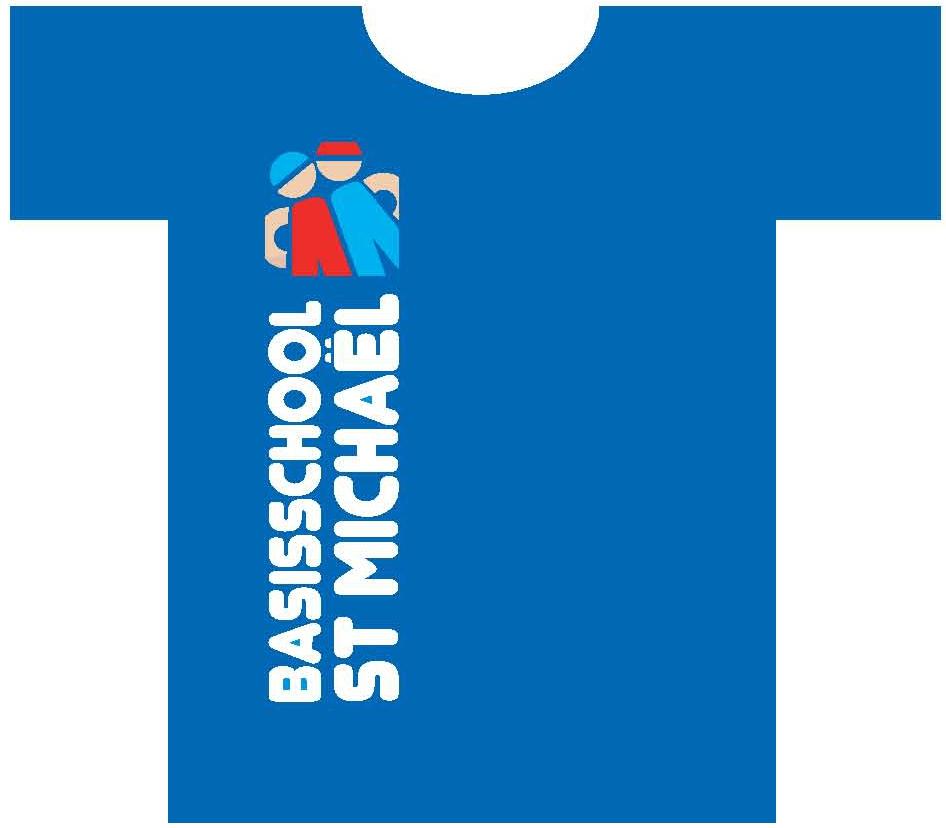 Buiten-schoolse activiteitenTijdens sportevenementen moeten de kinderen een schooltenue dragen, dit bestaat uit: het schoolshirt en een wit sportbroekje. Ieder kind van onze school dient dus over zo’n ‘schooluniform’ te beschikken. Tevens kan dit shirt dienst doen als gymkleding, maar dit is niet verplicht. Er zijn t-shirts in alle maten te koop bij de Oudervereniging. In de week-info wordt vermeld wanneer de verkoop plaatsvindt.On het onderwijs zo boeiend mogelijk te maken, vinden lessen niet alleen plaats in het klaslokaal. We benutten ook zo veel mogelijk de educatieve kansen die onze omgeving biedt. Gedurende hun schoolperiode gaan onze kinderen met enige regelmaat op pad in het kader van kunst, cultuur en erfgoed; natuur en techniek en sport en spel. Denk bijvoorbeeld aan een bezoek aan musea, theater of concertzaal, een natuurgebied, een historische locatie of een sportdag.U wordt tijdig op de hoogte gebracht als er een buitenschoolse activiteit aan komt.Aan het begin van het schooljaar vragen we u toestemming te geven om uw kinderen deel te laten nemen aan deze buitenschoolse activiteiten.TrakterenDe verjaardag van uw kind is een feest en daar hoort natuurlijk ook het trakteren op school bij. Uw kind mag op de verjaardag altijd een bescheiden traktatie: zoet, maar liever gezond, aan de groepsgenootjes uitdelen.GevondenvoorwerpenBij de trap tegenover de engel staan bakken met gevonden voorwerpen. Wanneer uw kind iets kwijt is, vindt u het hopelijk daar terug. Gemerkte voorwerpen komen sneller bij de eigenaar terug! Aan het einde van een schooljaar schenken we alle gevonden voorwerpen die niet zijn afgehaald aan een instelling met een goed doel.HoofdluisHoofdluis is een groot probleem op scholen. Vooral in groepen met jonge kinderen is dit het geval. Zij spelen en werken dicht bij elkaar, waardoor de hoofdluis zich gemakkelijk verspreidt. Om te voorkomen dat hoofdluis voortdurend ‘de kop opsteekt’, worden de kinderen altijd de maandag na een vakantie gecontroleerd door een aantal ouders. Wanneer er levende  hoofdluizen worden geconstateerd, nemen we direct contact op met thuis. Indien mogelijk halen de ouders hun kind op om zo snel te worden behandeld. Alle kinderen van de betreffende groep krijgen bericht over de constatering van de hoofdluis. Door regelmatige controle proberen we verdere verspreiding te voorkomen. De controles worden aangekondigd via Socials Schools.
OuderhulpIeder van ons heeft sterke kanten waar de school in voorkomende gevallen graag gebruik van wil maken. Zonder de enorme medewerking die wij al jaren van onze ouders krijgen, zou er veel van wat momenteel op school gebeurt niet mogelijk zijn. Alle hulp die wij van hulpvaardige ouders ontvangen, komt ook uw kind ten goede. Hopelijk mogen we af en toe een beroep doen op úw hulpvaardigheid. Wanneer u zelf denkt dat u door uw beroep of speciale kennis een bijdrage kunt leveren aan ons onderwijs, kunt u dit natuurlijk ook altijd zelf bij ons kenbaar maken!Tot slotWij hopen dat deze schoolgids een duidelijk beeld geeft van wat onze school uw kind te bieden heeft. Via onze website www.basisschoolstmichael.nl vindt u nog meer actuele informatie.